Санкт-Петербургский государственный университетФакультет искусств. Кафедра реставрацииПрограмма: Реставрация предметов декоративно прикладного искусстваКвалификация : бакалавр реставрации                                            Выпускная квалификационная работа                                    Студента IV курса                               Цао ШухаоРеставрация кресла дубового дерева конца XIX в. из здания Двенадцати коллеги СПБГУНаучный руководитель:Доцент, кандидат искусствоведениячлен Союза художников РФТорбик Владимир СергеевичРецензент:Художник - реставратор высшейкатегории Гос . ЭрмитажаГрадов Владимир АлександровичСанкт-Петербург2022СОДЕРЖАНИЕВВЕДЕНИЕ…………………………………………………………….……….…….031.1 Стилевое описание кресла, предоставленного для реставрации………………041.2 Аналоги…………………………………………………………….……….…….…04 Глава II. РЕСТАВРАЦИОННАЯ ДОКУМЕНТАЦИЯ……………………………052.1 Документирование процесса реставрации………………………………………052.2 Паспорт реставрации памятника ………………………… 06ПРИЛОЖЕНИЕ………………………………………………………………………17ВВЕДЕНИЕКультурные реликвии любой страны являются общим культурным наследием человечества. Наша основная обязанность как реставраторов культурных реликвий состоит в том, чтобы защищать и восстанавливать культурные реликвии. Сохранение предметов культурного наследия, которые являются частичкой прошлого, помогают представить и понять культуру и быт наших предков и сохранить их для последующих поколений.Цель работы - выведение из аварийного состояния и проведение комплекса работ по реставрации дубового резного кресла конца XIX века.Глава I. ИСТОРИЧЕСКАЯ СПРАВКА1.1Стилевое описание стула, предоставленного для реставрации Кресло, предоставленное на реставрацию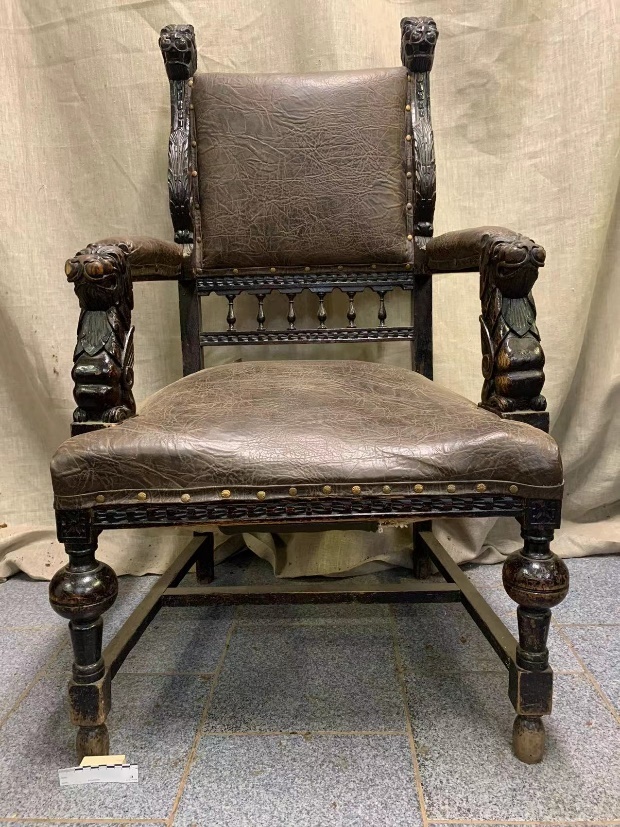 1.2Аналоги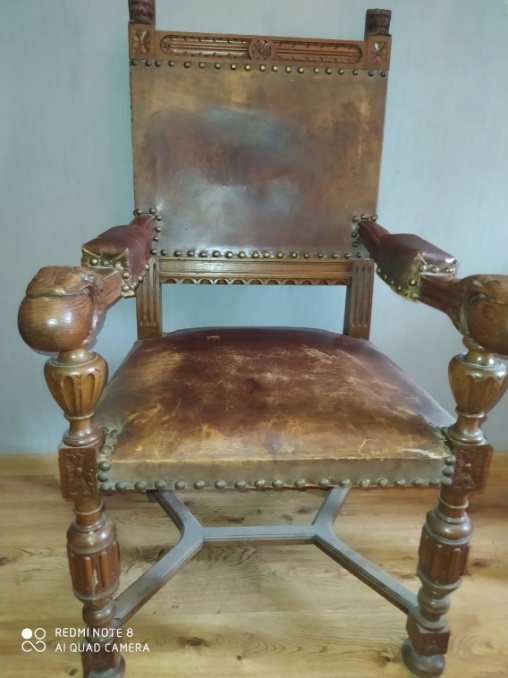 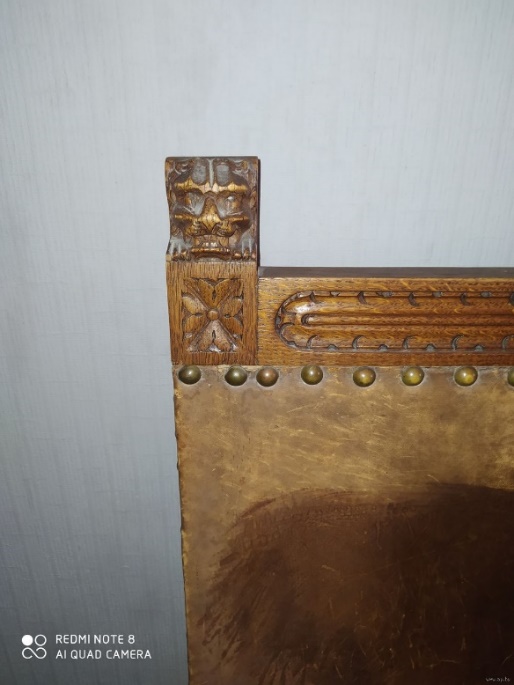 Это кресло 19 века из дуба , обитое кожейГлава II. РЕСТАВРАЦИОННАЯ ДОКУМЕНТАЦИЯ2.1 Документирование процесса реставрацииОдним из важнейших моментов деятельности реставратора является документирование процессов исследования, консервации и реставрации произведения. Документация включает в себя текстовую, фотографическую (цветные и черно-белые фотографии) графическую (схемы, таблицы, чертежи, графики) фиксацию.Основным документом, утвержденным Министерством культуры РФ, является реставрационный паспорт художественного произведения. Это главный документ, который фиксирует состояние памятника на всех этапах реставрации, содержит информацию об истории происхождения памятника, описание всех реставрационных мероприятий, которые производились на данном объекте, а также рекомендации по дальнейшему хранению. Паспорт составляется на каждый объект при поступлении его на консервацию-реставрацию. Документация должна быть понятной другим реставраторам, вовлеченным в изучение, хранение и реставрацию объекта в будущем, то есть должна быть написана ясным языком, с соблюдением точной терминологии. Письменная документация подразделяется на предварительную (реставрационный дневник) и окончательную. Реставрационный дневник заполняется на месте в свободной форме по визуальным наблюдениям и может включаться в основной паспорт. Ведение дневника является обязательным на всех этапах реставрационных работ. Только при наличии дневника реставратор сможет без затруднений заполнить реставрационный паспорт. Реставрационный паспорт включает в себя 14 пунктов, каждый из которых должен быть заполнен согласно требованиям Министерства культуры.2.2 Паспорт реставрации памятника истории и культурыМинистерство науки и высшего образования Российской ФедерацииП А С П О Р Треставрации памятника истории и культуры (движимого) САНКТ-ПЕТЕРБУРГСКИЙ ГОСУДАРСТВЕННЫЙУНИВЕРСИТЕТКАФЕДРА РЕСТАВРАЦИИТипологическая принадлежность памятника:Место постоянного хранения, владелец памятника:Город Санкт-Петербург, 6-я линия В.О., д. 15, лит. A,120, 4.Основание для реставрации: причина и цель проведенияПредмет в неудовлетворительном состоянии. Резьба – потёртости, утраты фрагментов. Обивка ветхая. Отделочный слой отслаивается от деревянной поверхности. Есть следы от ударов. Сильно потерт кожезаменитель.Цель: проведение комплекса реставрационных работ.5.	ОСНОВНЫЕ СВЕДЕНИЯ ПО ИСТОРИИ ПАМЯТНИКА (условиям хранения, предшествовавшим реставрациям и исследованиям, с указанием источника сведений).Кресло дубовое, с резьбой, с пружинным сиденьем, мягкой спинкой, обитое коричневым кожезаменителем. Передние ножки в виде балясин.6.Состояние памятника при поступлении в реставрацию:а) по визуальным наблюдениям: Конструкция ослаблена. Расшатаны сопряжения. На поверхности наслоения лаков, красителей; многочисленные загрязнения, особенно в углублениях резных деталей. Обивка ветхая.б) по данным лабораторных исследований:в) общее заключение о состоянии памятника: Стул находится в аварийном состоянии. Стул нуждается в консервации, восстановлении утрат и сколов, удалении старого лакового слоя, замене обивки.Дата «_____» _________________ 20___  г.                                                                    _____________________________________________________________________________                                                                                                  фамилия, имя, отчество, должность, подпись7.Программа проведения работ и её обоснование:а) Состав и последовательность реставрационных мероприятий:Визуальный осмотр.Фотофиксация -до, - в процессе, - после реставрации.Снятие старой обивки.Разборка кресла.Расчистка сопряжений от старого клея.Переклейка сопряжений. Структурное укрепление поверхности. Переклейка конструктивных элементов.Реставрация резных деталей.Расчистка поверхности от деструктивного отделочного слоя.Тонировка поверхностей водным красителем «Бейц».Отделка поверхностей воском «Сайкос».б) Особые условия: нетПрограмма утверждена ______________________________________________«  25  »   12    2021 г.____________________________                                 фамилия, имя, отчество, должность, подпись8.Изменения программы и их обоснования:   ____________________________________________
      _____________________________________________9.Проведение реставрационных мероприятий:
10.Иллюстративный материал (фотография, картограммы, схемы и пр.)11.	РЕЗУЛЬТАТЫ ПРОВЕДЁННЫХ МЕРОПРИЯТИЙ (описание изменений технического состояния, внешних изменений памятников после реставрации, уточнение атрибуций и пр.)Проведен ряд реставрационных работ: очистка старого лакокрасочного покрытия, снятие загрязнений, удаление старого клея, усиление изношенных деталей, восстановление их целостности путем установки вставок в местах их утрат. Воссоздание отделки креслаИсполнитель работы: Цао ШухаоРуководитель работы В.С. Торбик ____________ «  25  »   мая  2022 г.12.ЗАКЛЮЧЕНИЕ РЕСТАВРАЦИОННОГО СОВЕТА (выписка из протокола)_________________________________________________________наименование организации, № и дата протокола13.РЕКОМЕНДАЦИИ ПО УСЛОВИЯМ ХРАНЕНИЯ ПАМЯТНИКАЭкспонат хранить в условиях стабильного климата при температуре воздуха от 18 до –20 C и относительной влажности 55% (+/- 5 %). Необходимо исключить резкие колебания температуры и относительной влажности, не располагать вблизи отопительных приборов.Исполнитель работы: Цао ШухаоРуководитель работы Торбик В.С._________ «  25  »  мая  2022 г.                                                                                        подписьПРИЛОЖЕНИЯ К ПАСПОРТУ (иллюстрации, акты, схемы и т.п.)Фотофиксация общего вида и фрагмента до, в процессе и после реставрации.Картограмма: схема поверхностных загрязнений и разнохарактерных механических повреждений.ИСПОЛНИТЕЛИ РАБОТ:Исполнитель работ: студент IV курса Цао ШухаоНаучный руководитель Торбик В.СПРИЛОЖЕНИЕФотофиксация общего вида и фрагментов экспоната.До реставрации: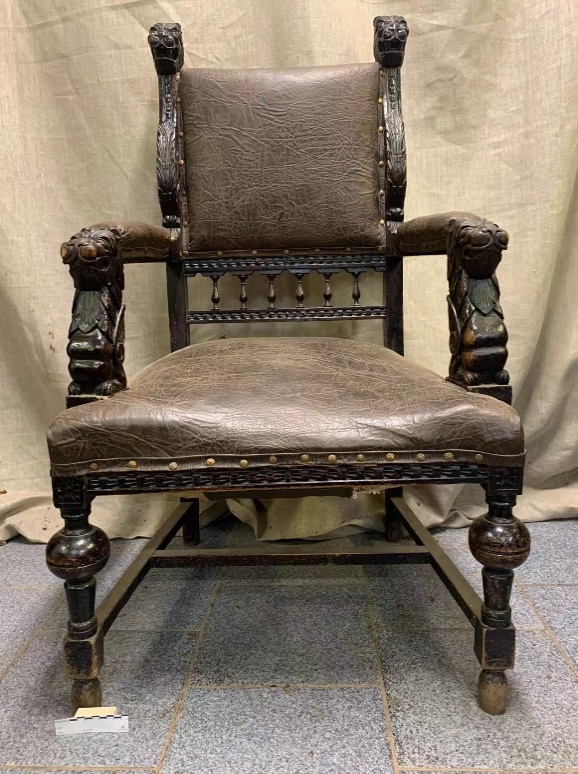 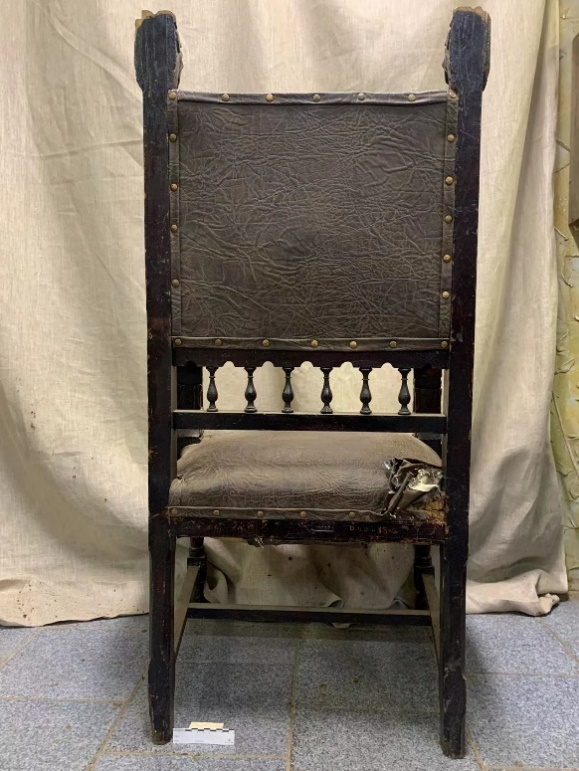 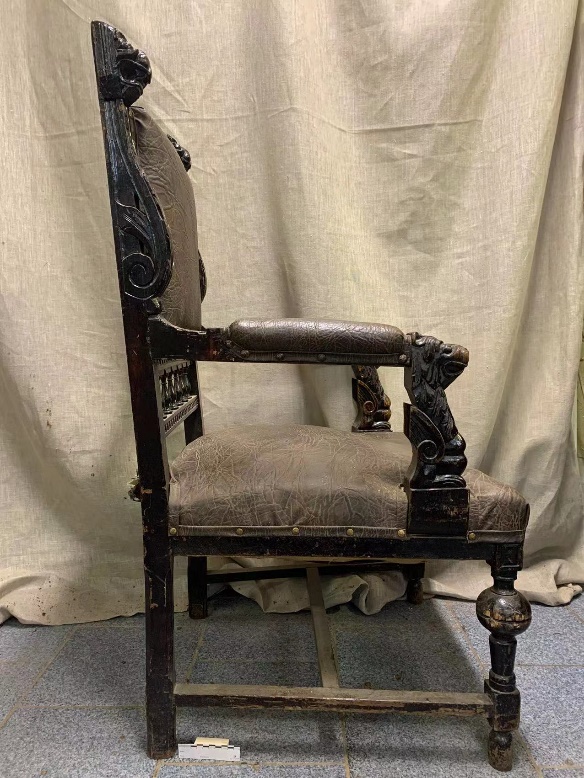 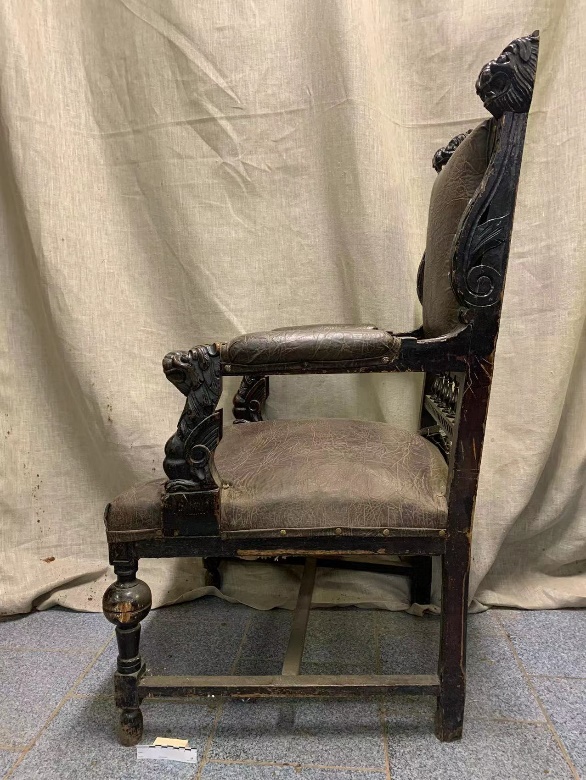 Фотографии № 1-4. Общий вид до реставрации.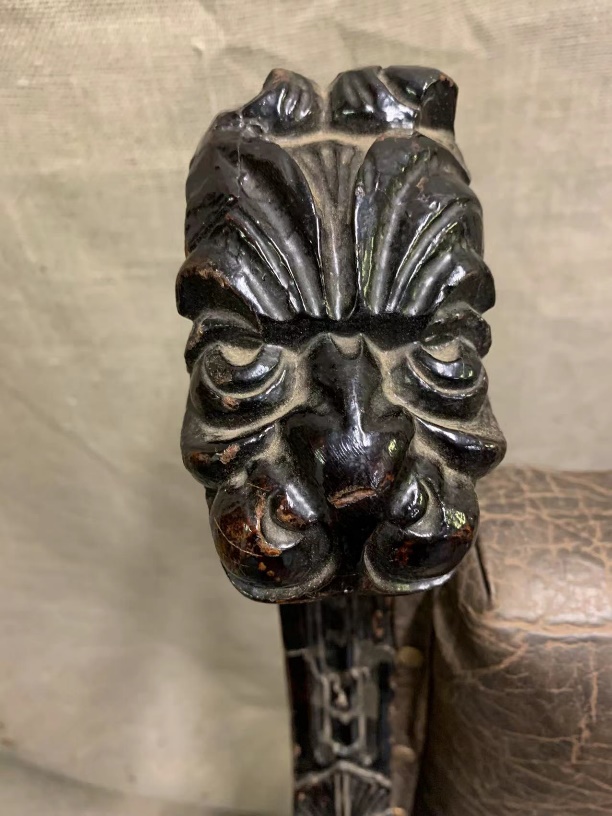 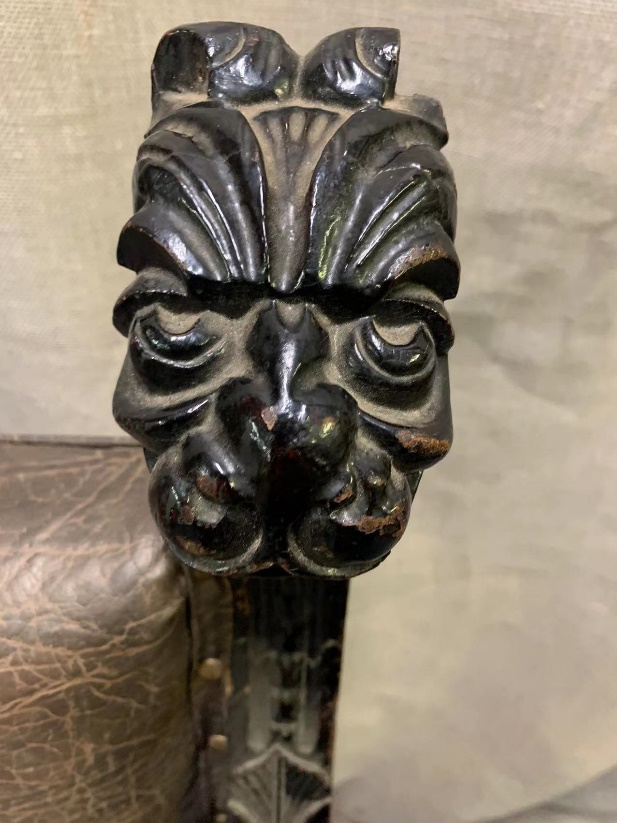 Фотография № 5~6. Голова льва на спинке.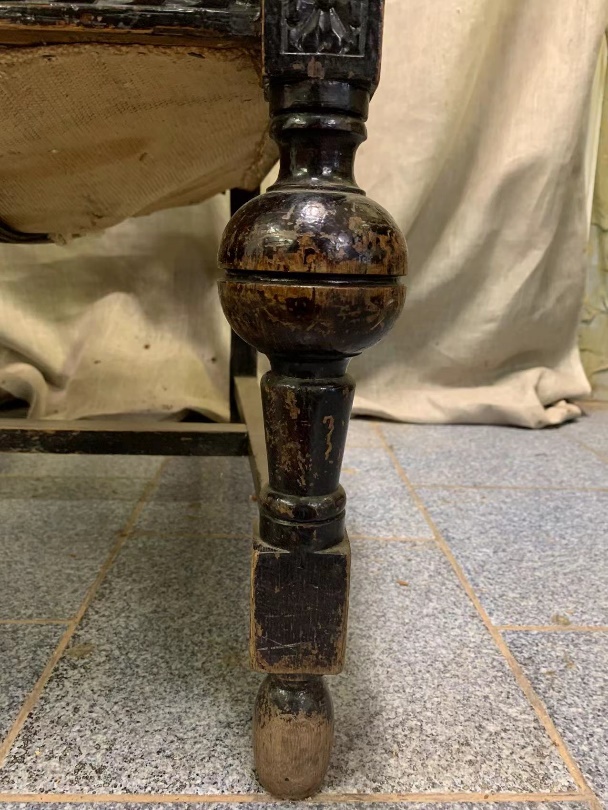 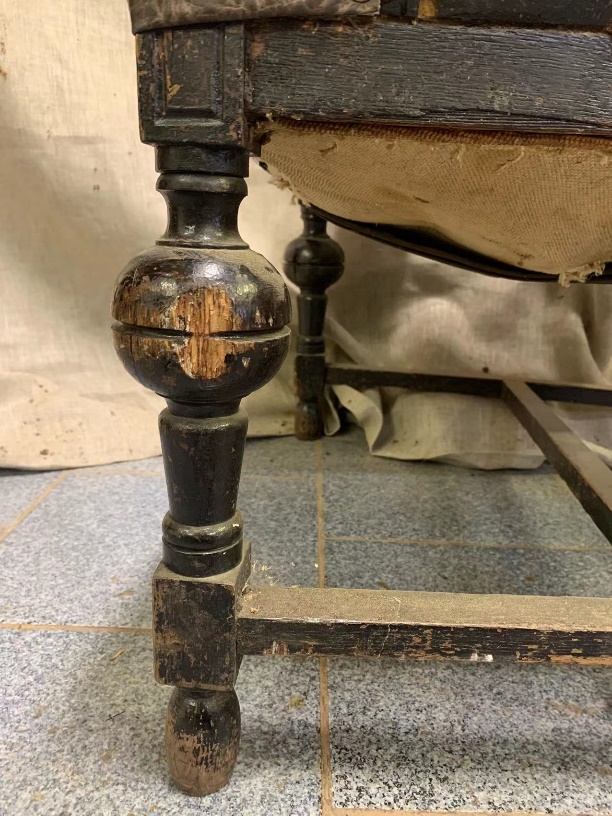 Фотография № 7~8. передние ножки стула.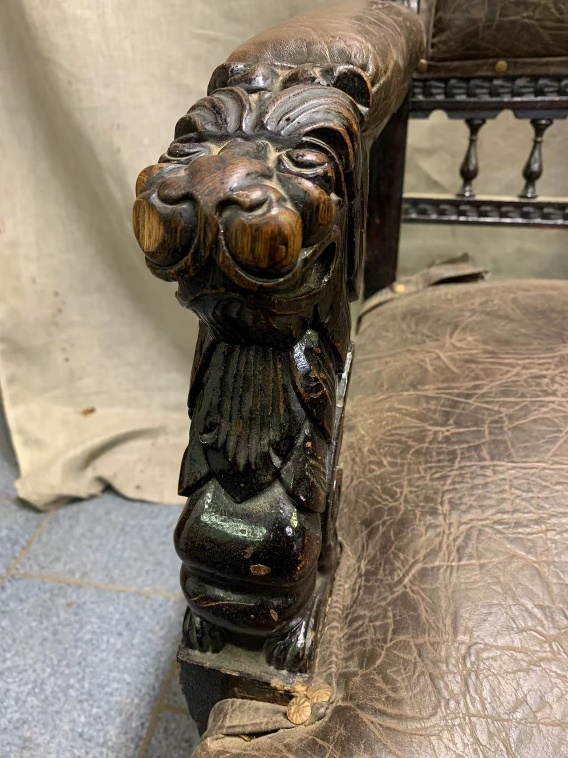 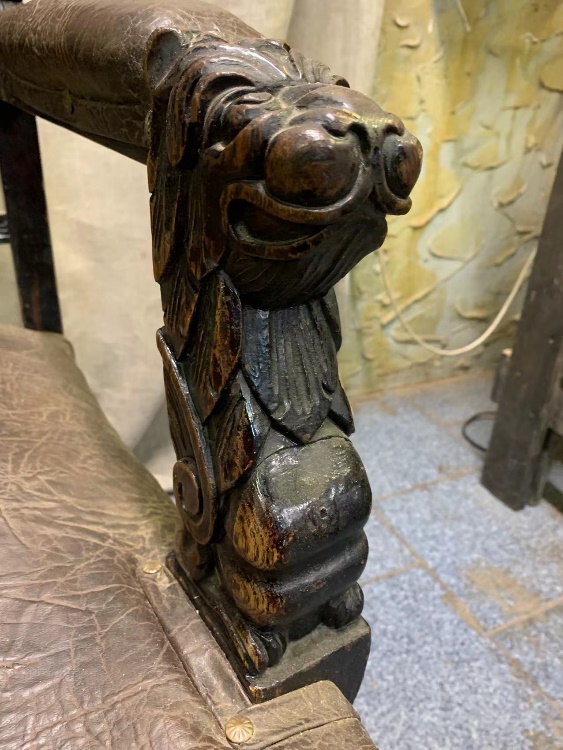 Фотография № 9~10.Львиная голова на подлокотнике кресла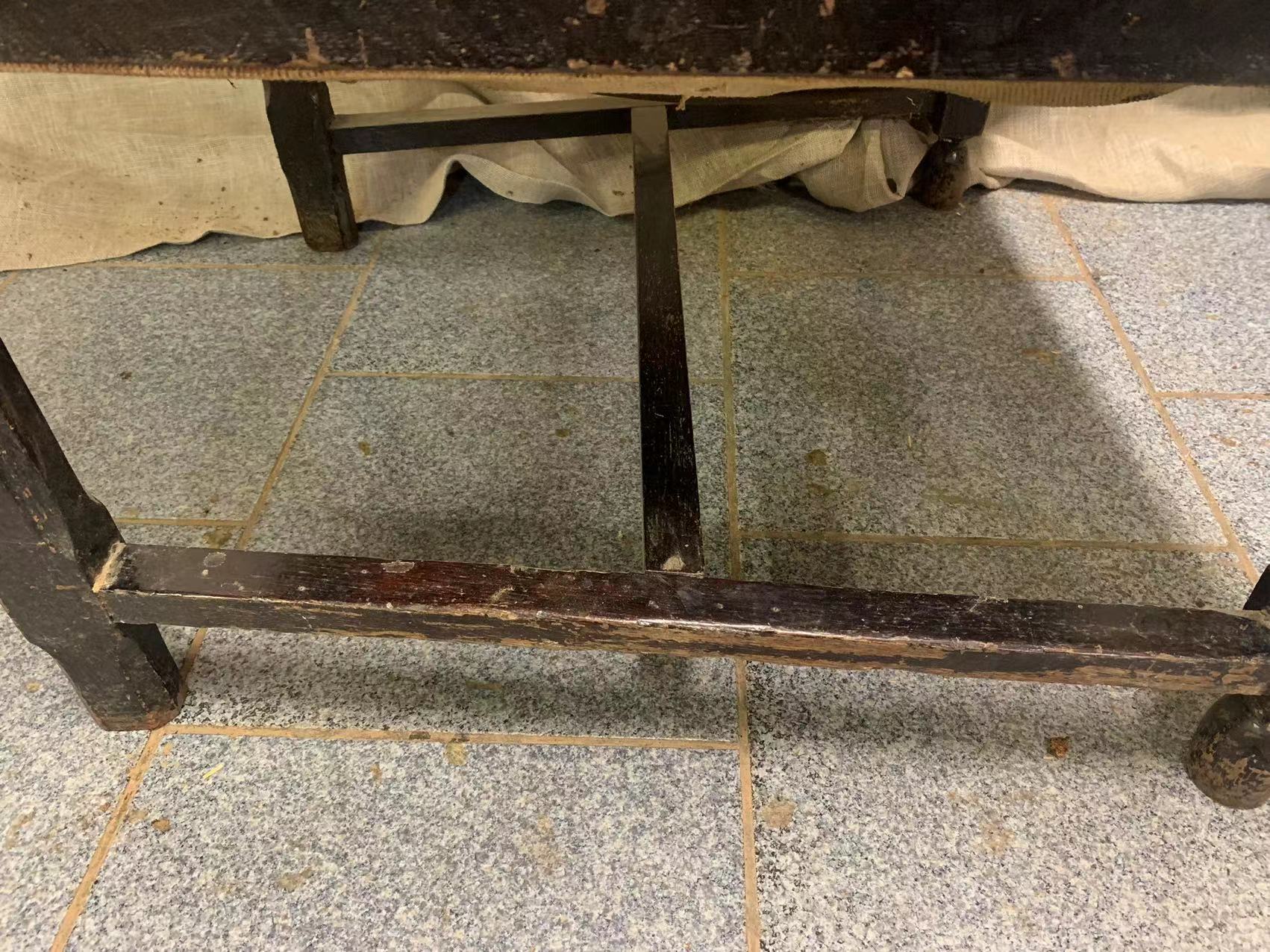 Фотография № 11.Проножки кресла.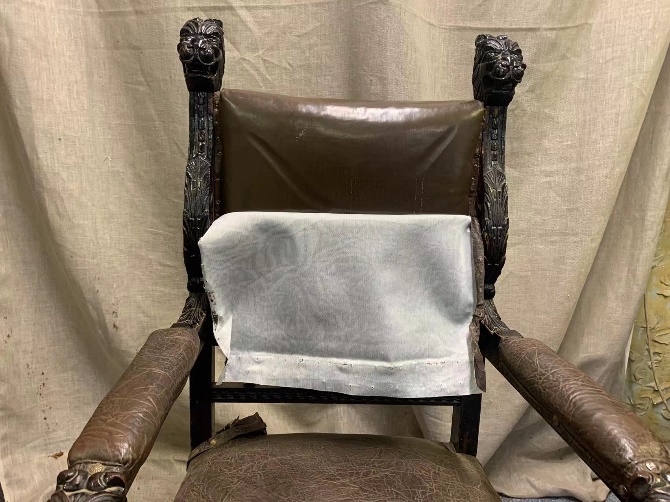 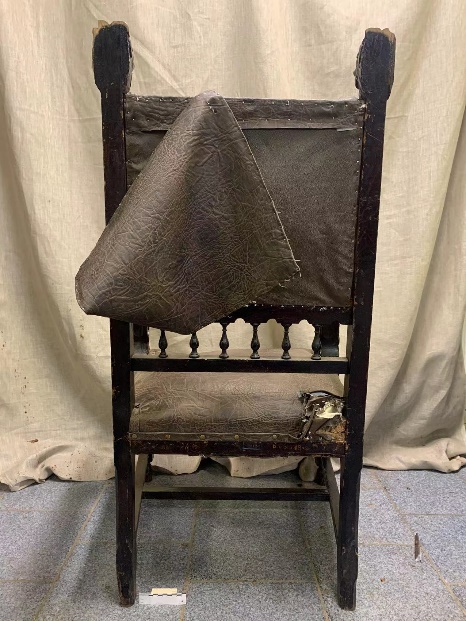 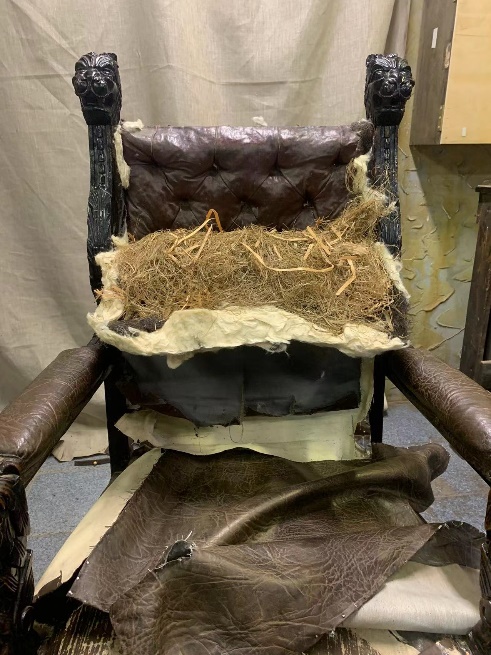 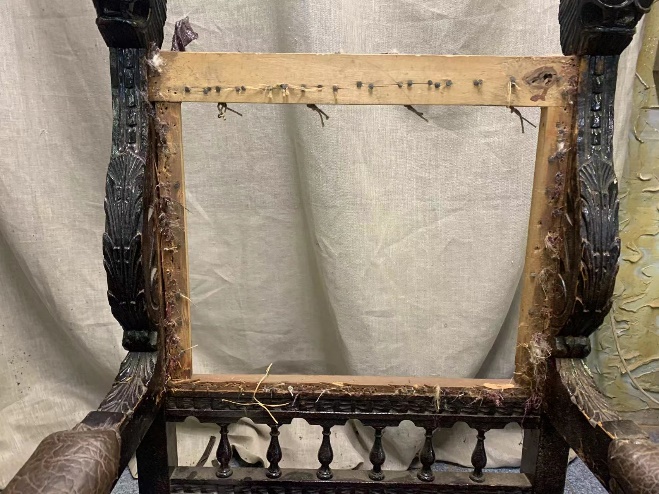 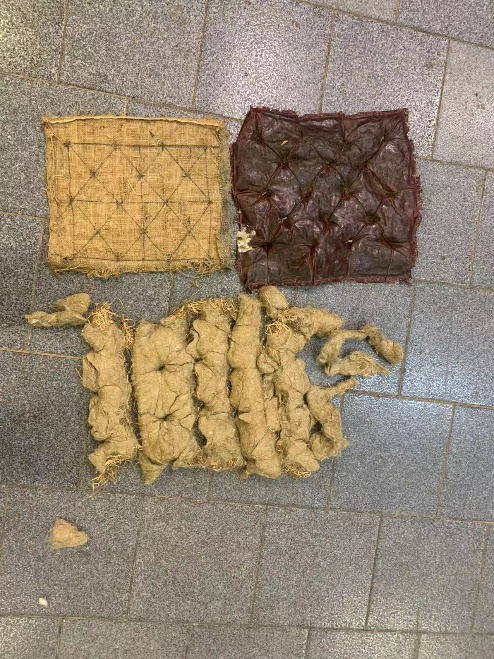 Фотография № 12~16 Снятие кожезаменителя и обивки на спинке кресла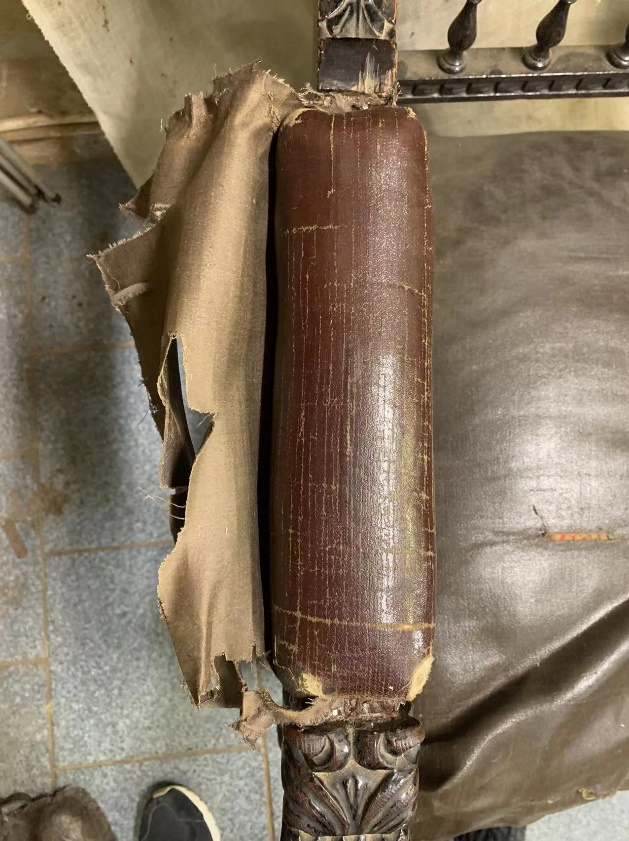 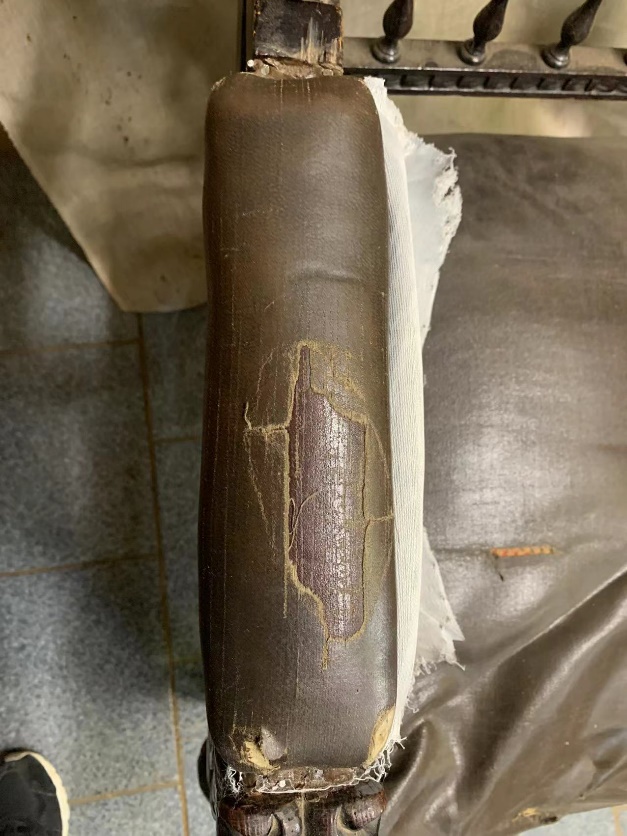 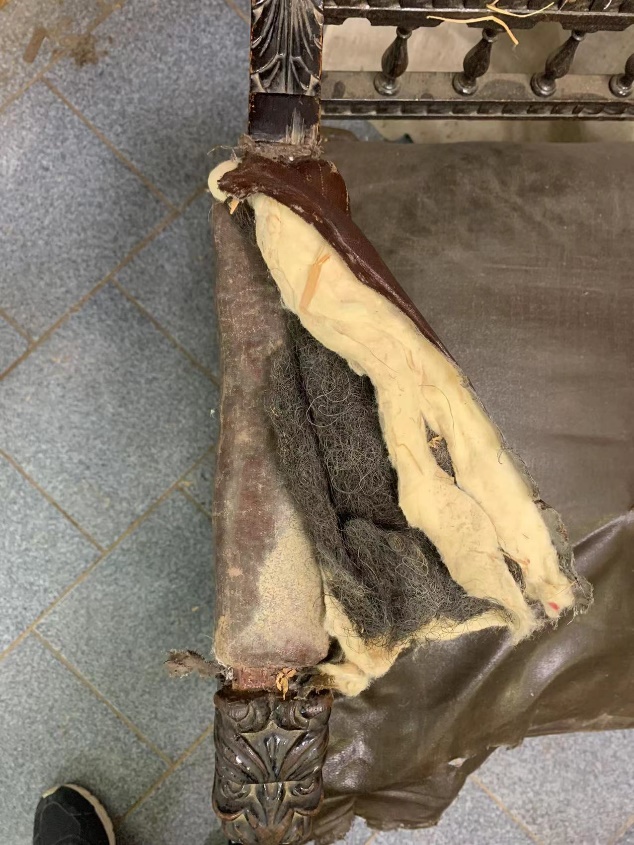 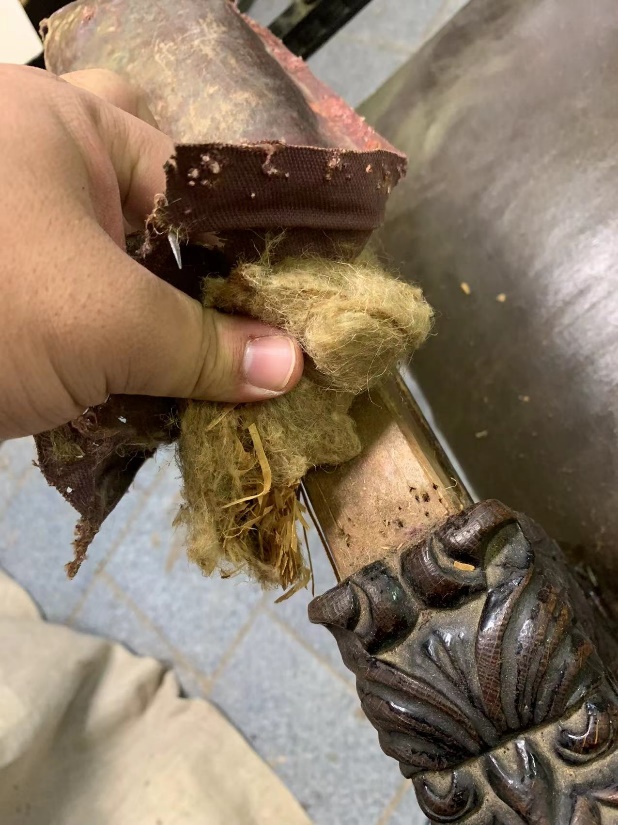 Фотография № 17~20 Снятие кожезаменителя и обивки на левом подлокотнике кресла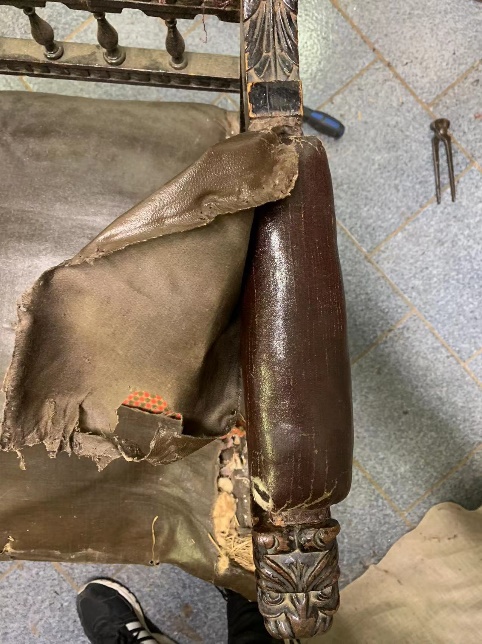 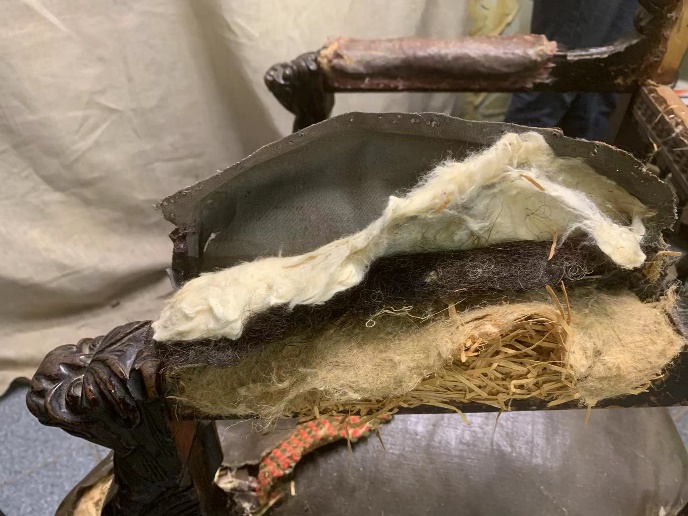 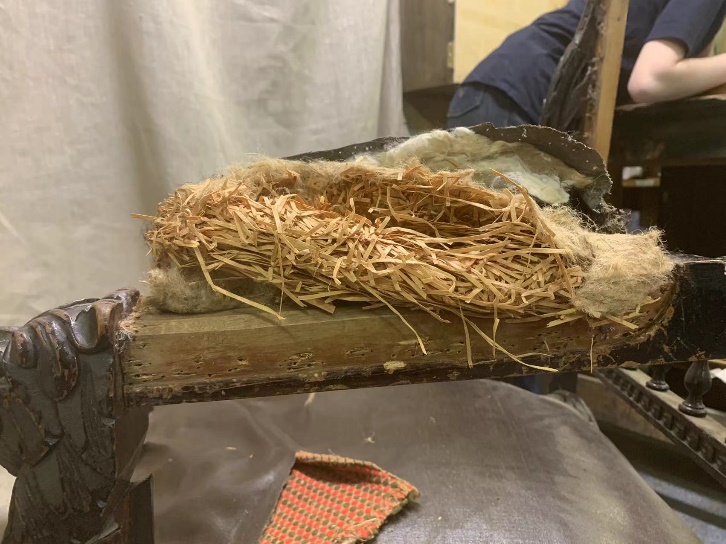 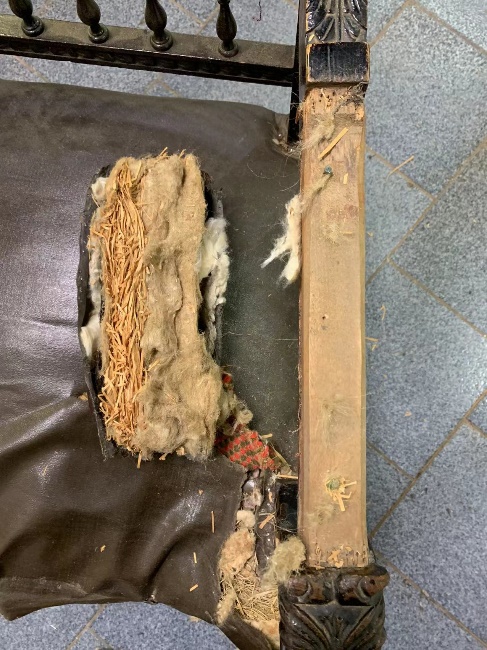 Фотография № 21~24 Снятие кожезаменителя и обивки правого подлокотника кресла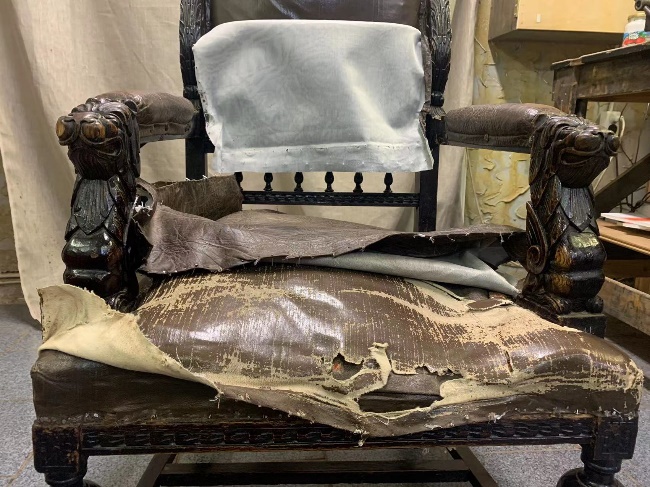 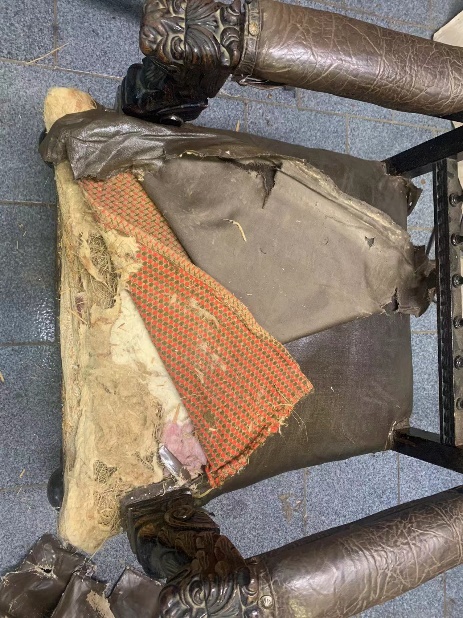 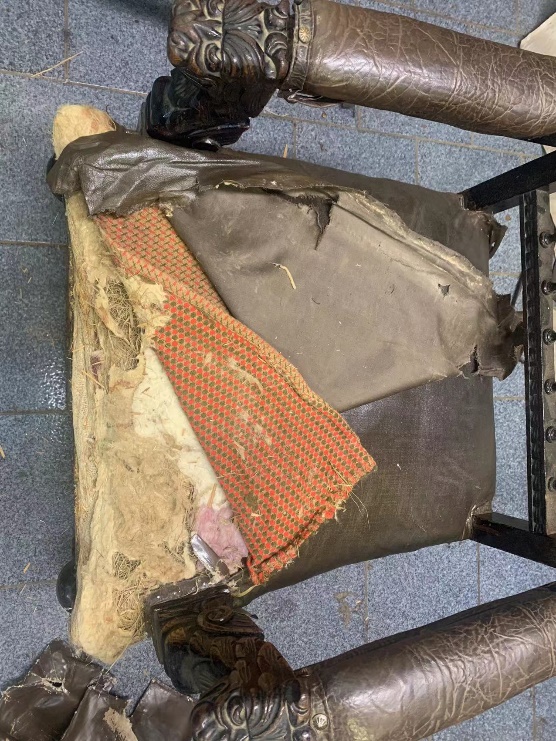 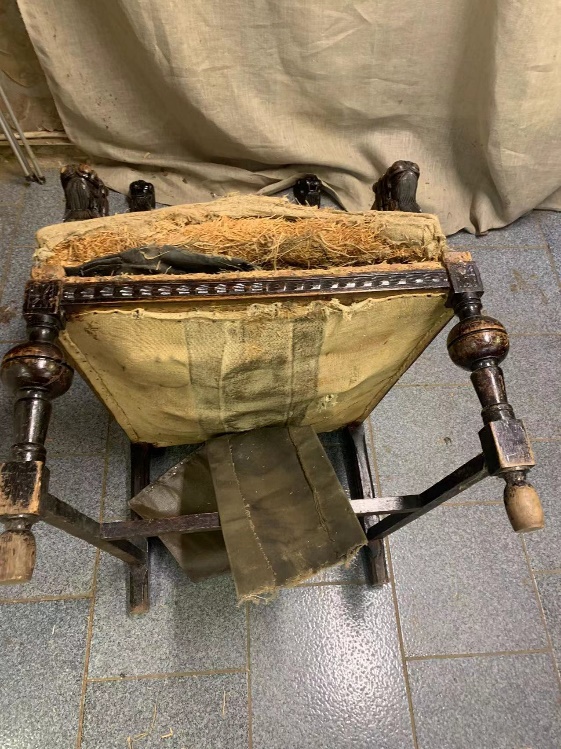 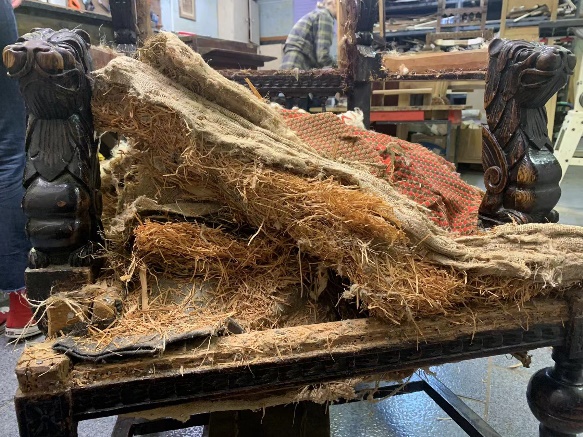 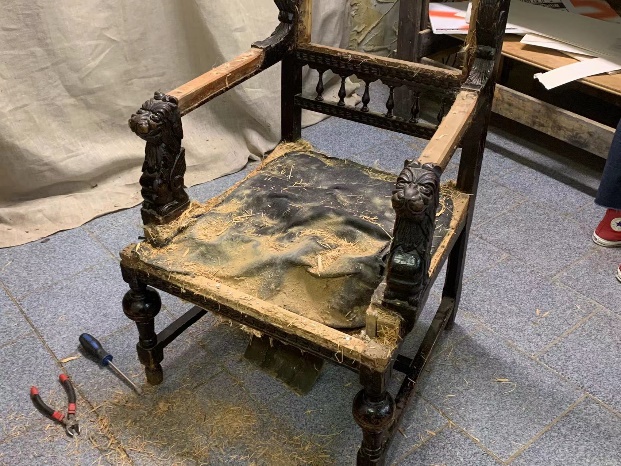 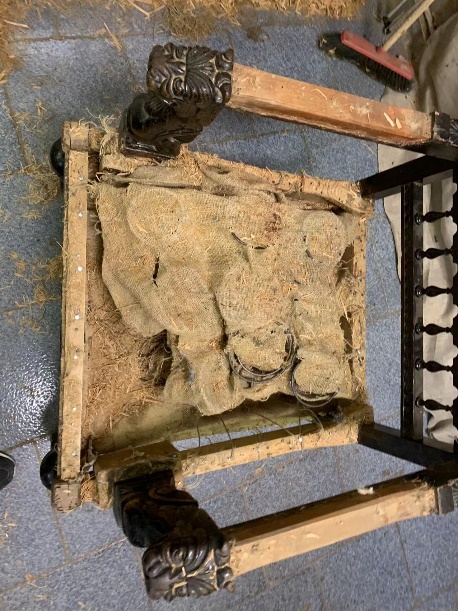 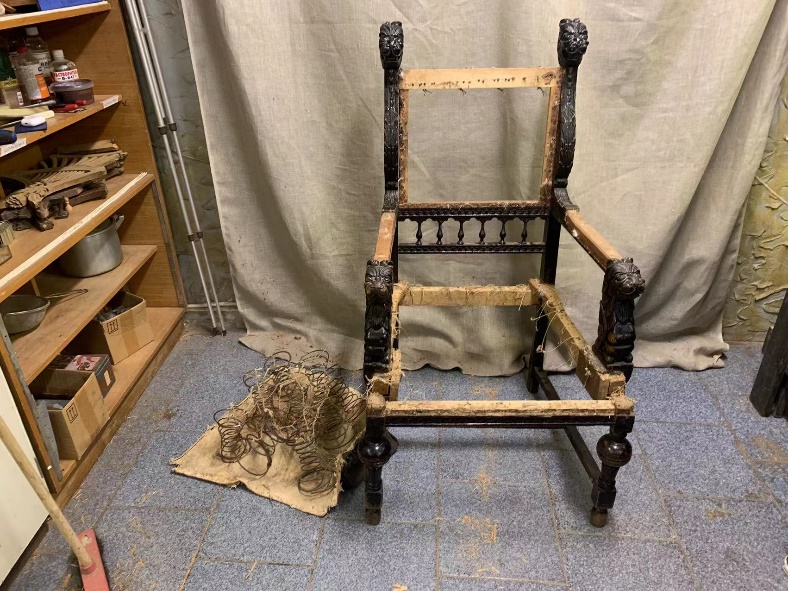 Фотография № 25~32 Снятие кожезаменителя и обивки сиденья.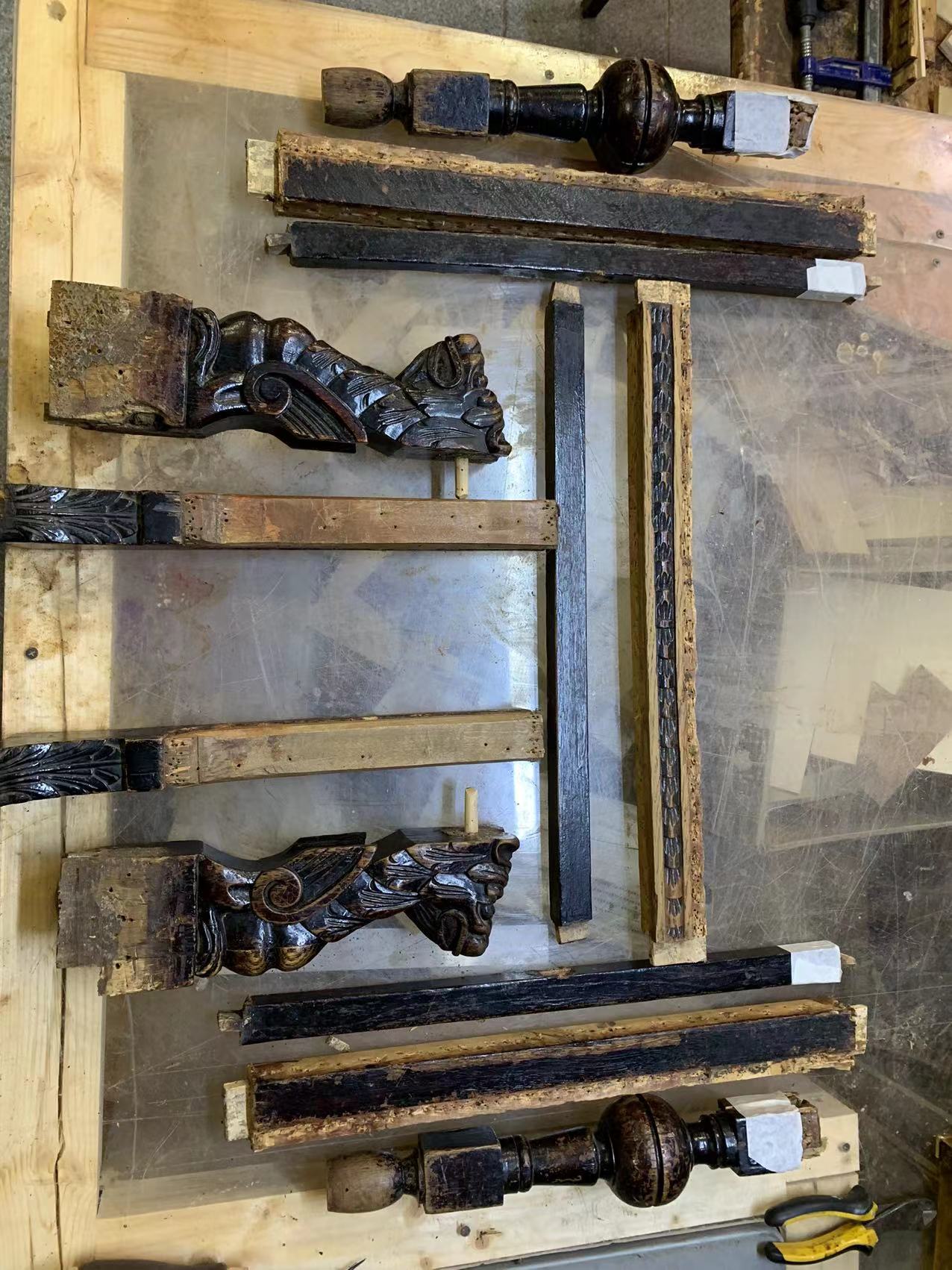 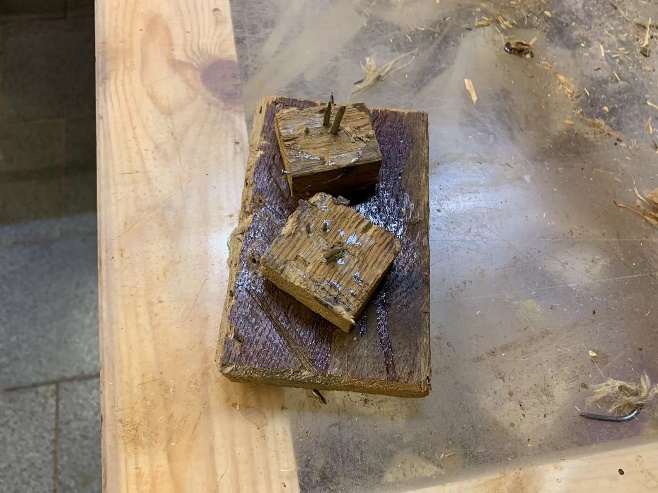 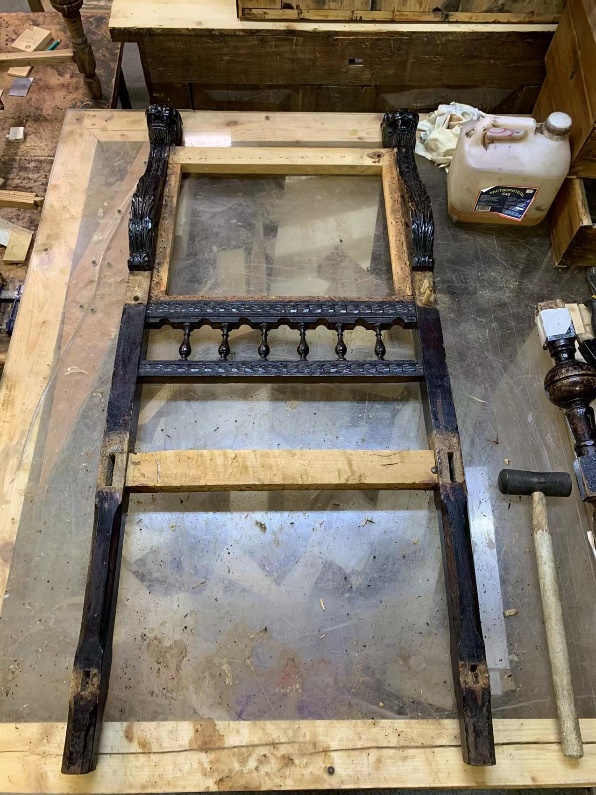 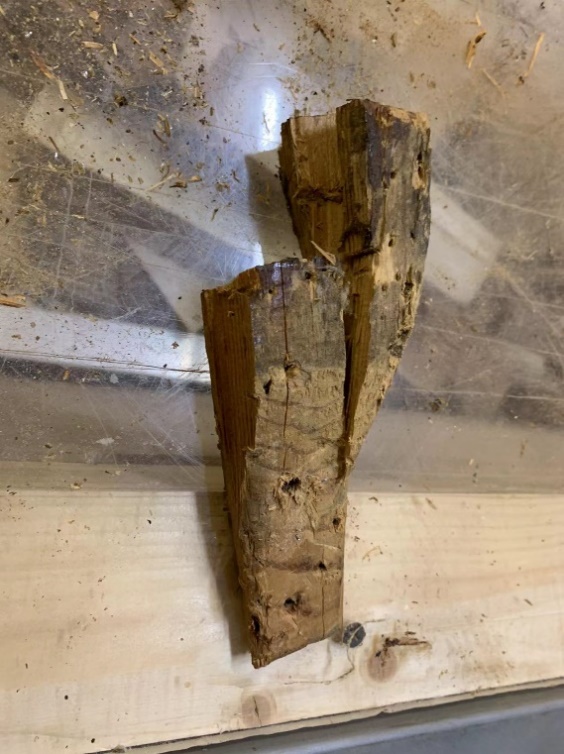 Фотография № 33~37 Разборка деревянного каркаса кресла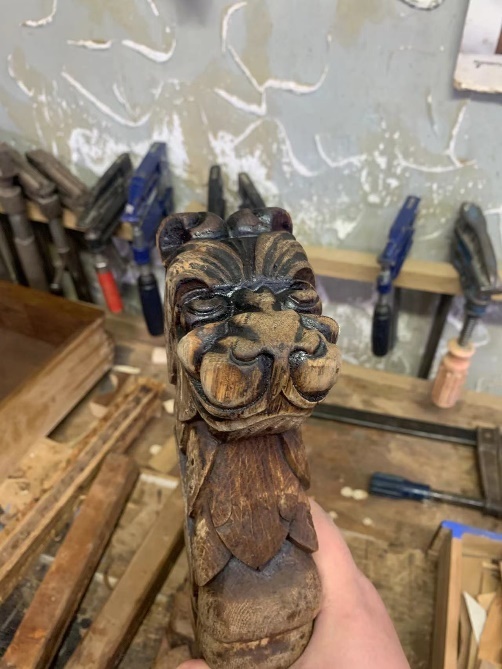 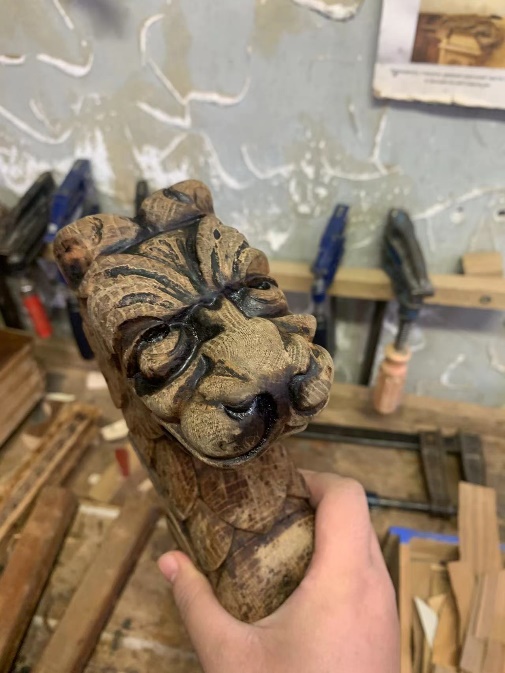 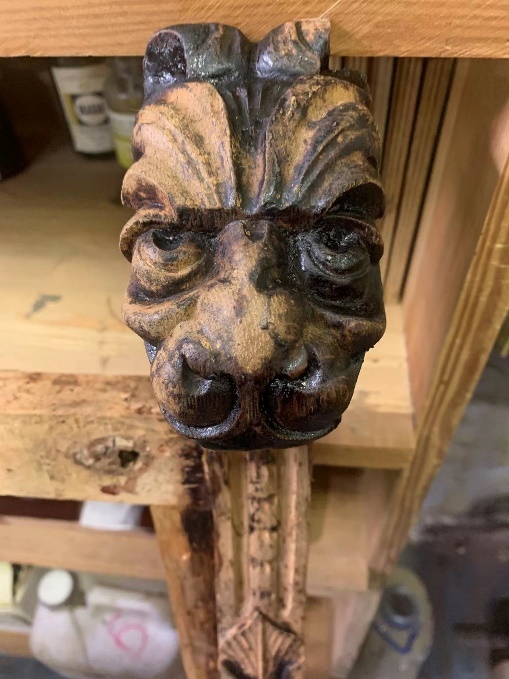 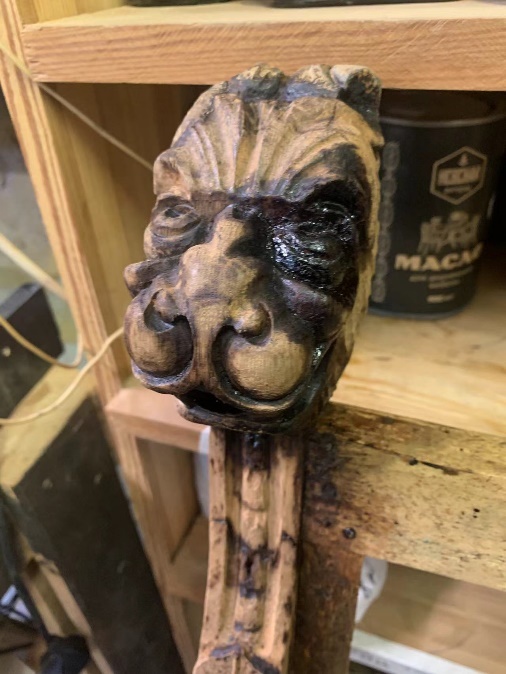 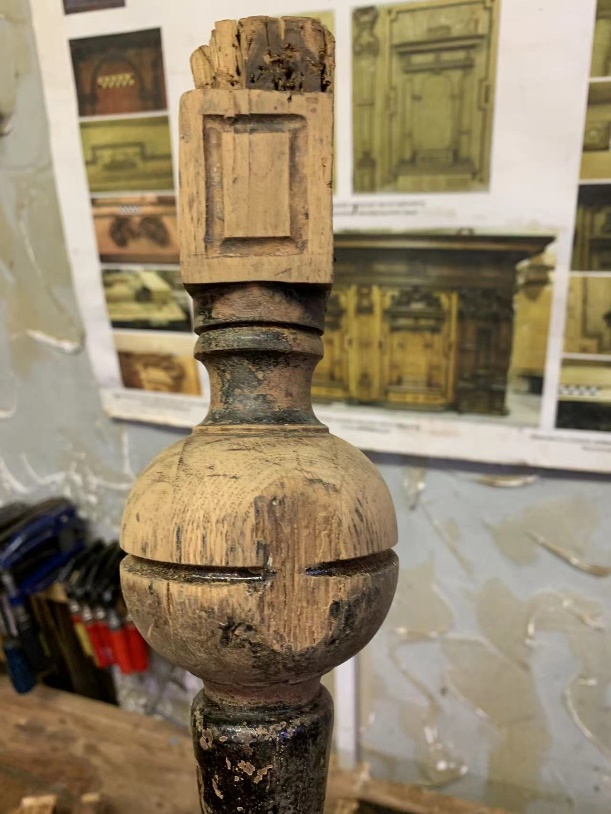 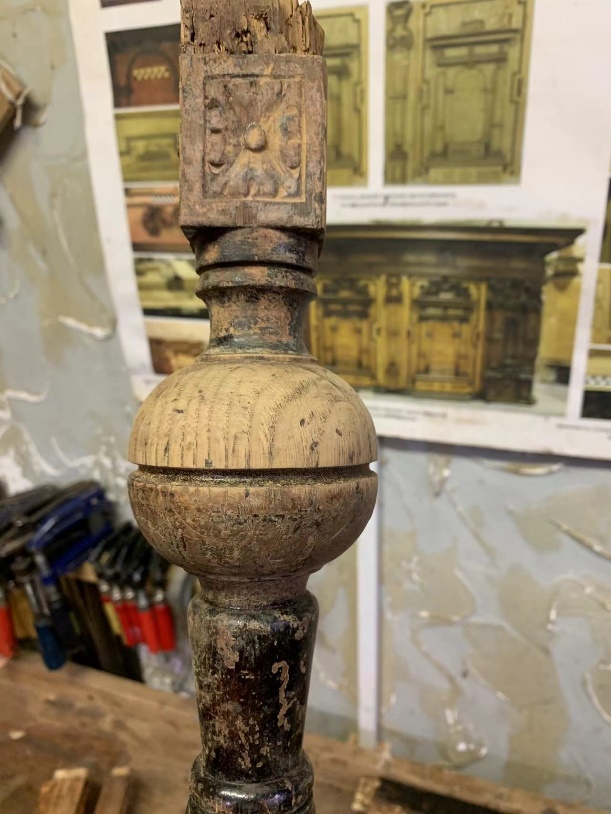 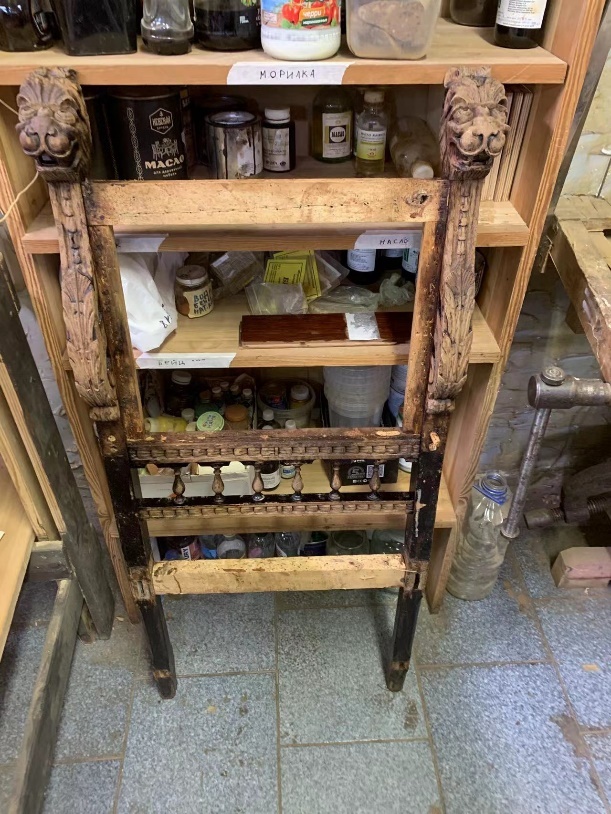 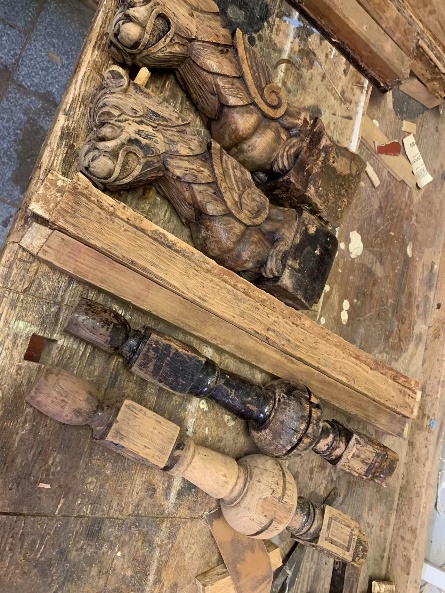 Фотография № 38~45 Удаление старого лакового слоя(с использованием диметилформамида)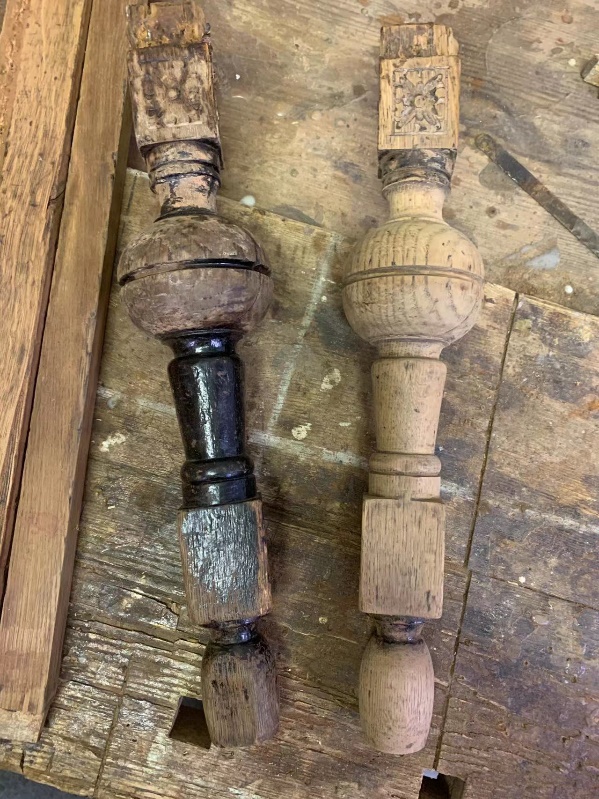 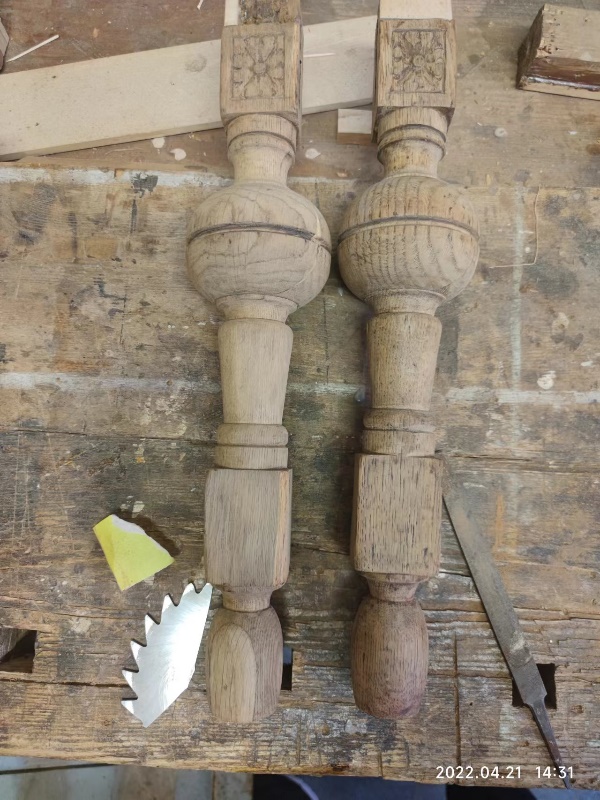 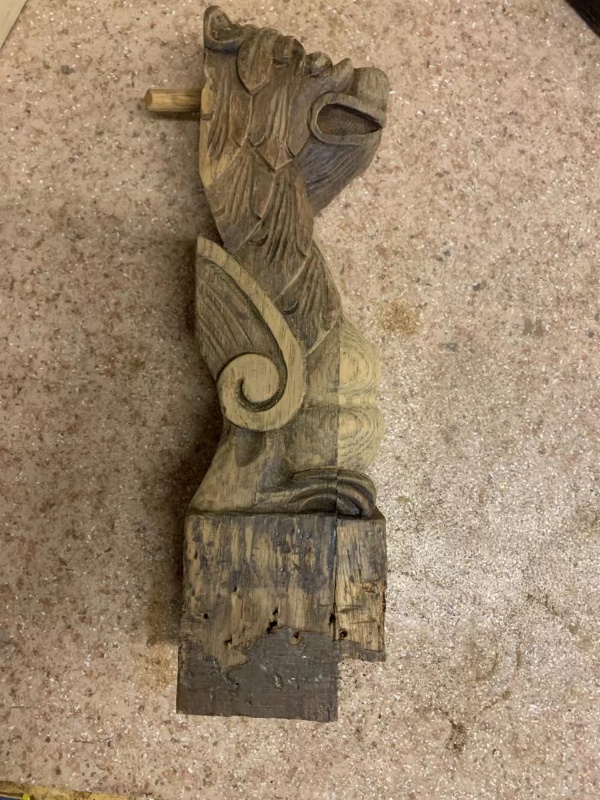 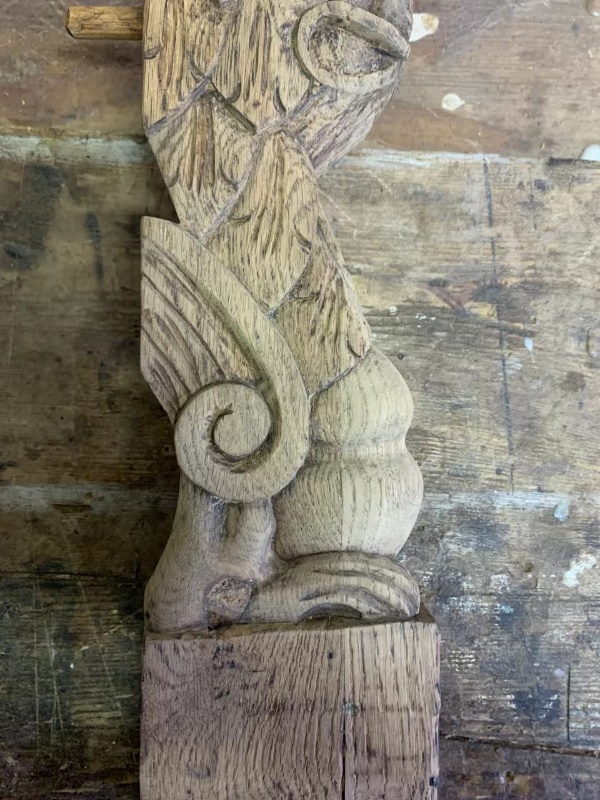 Фотография № 46~49 Удаление старого лакового слоя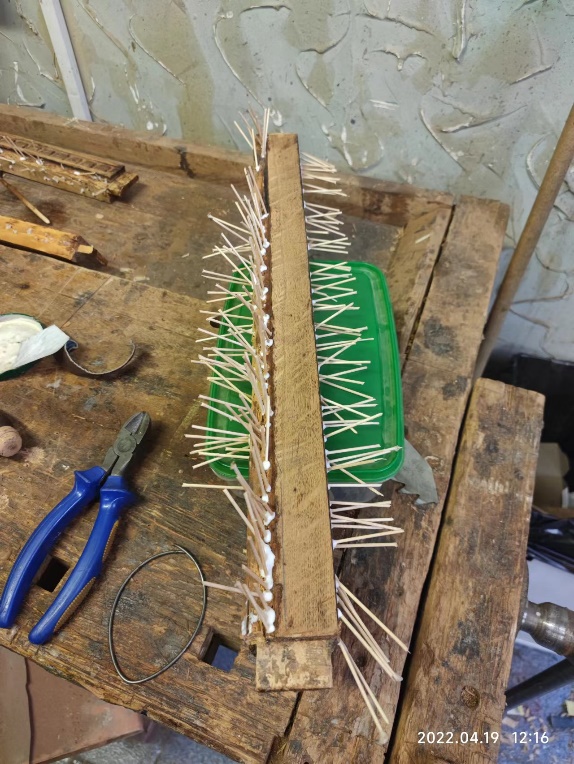 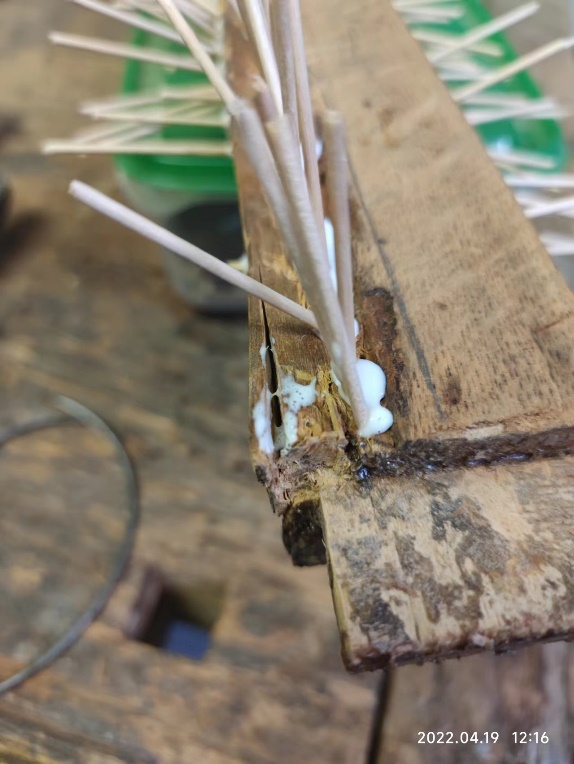 Фотография № 50~51 заделка отверстий от гвоздей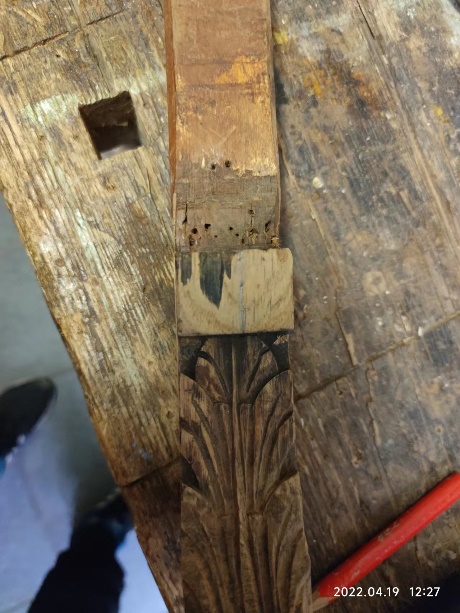 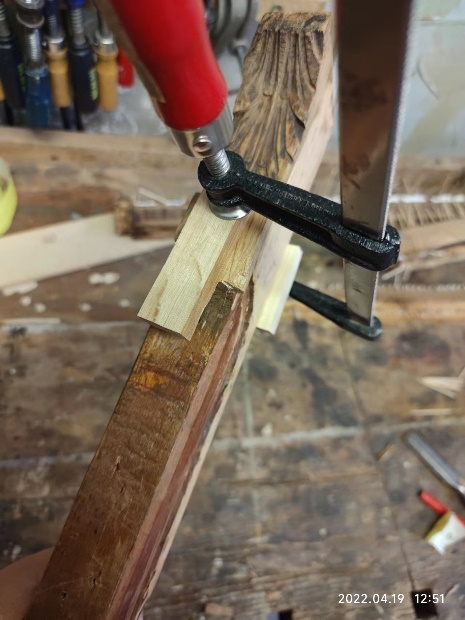 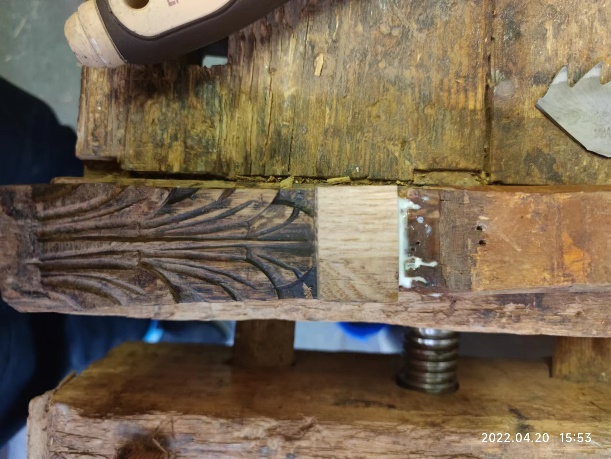 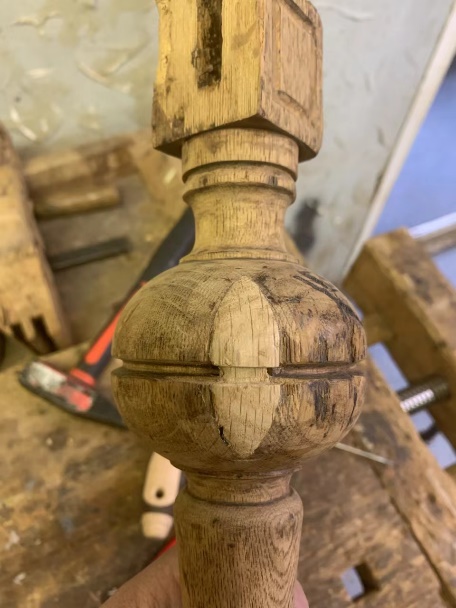 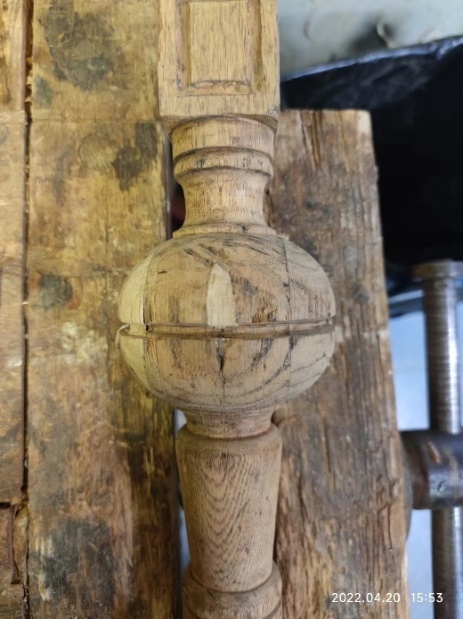 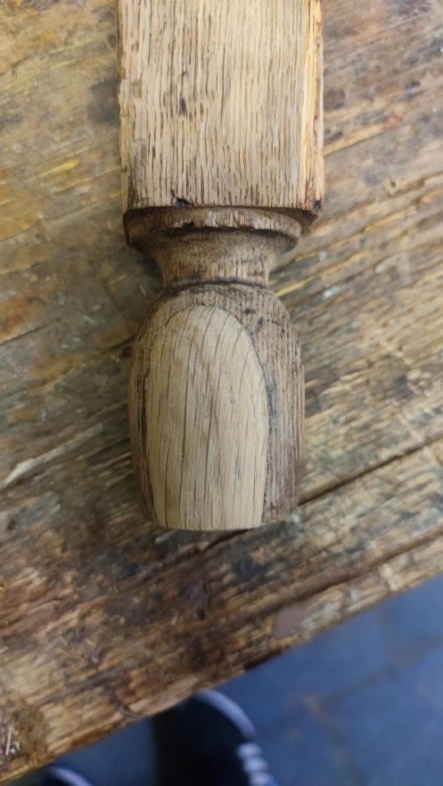 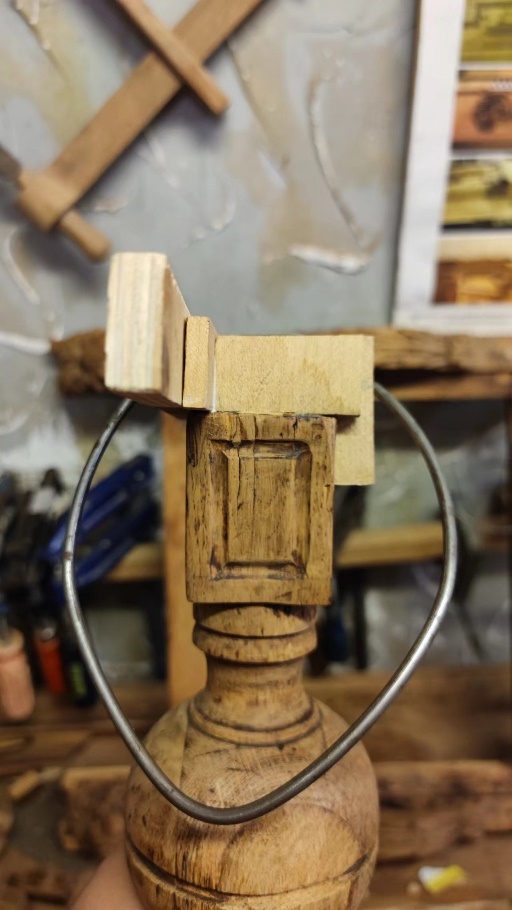 Фотография № 52~58 Восполнение утрат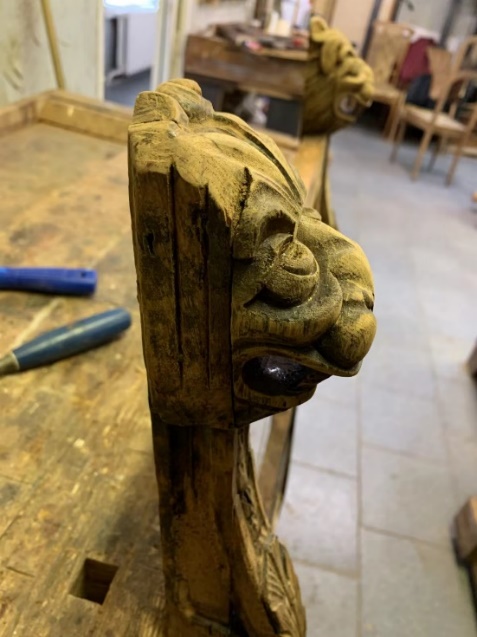 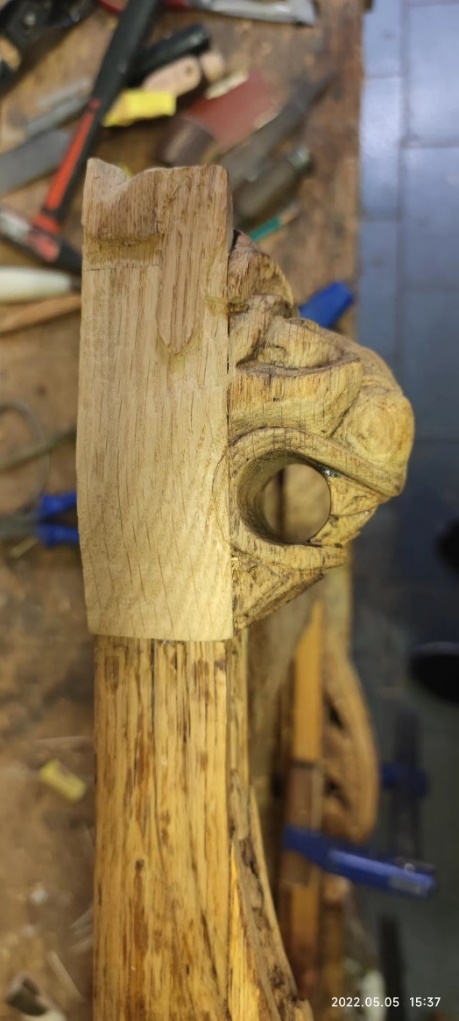 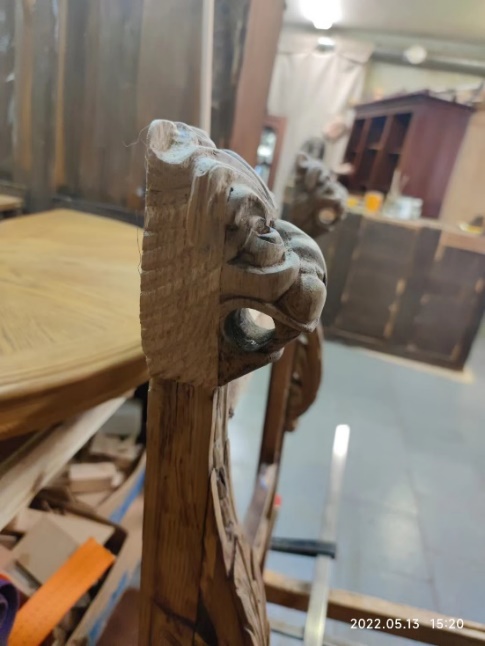 Фотография № 59~61 Восполнение утрат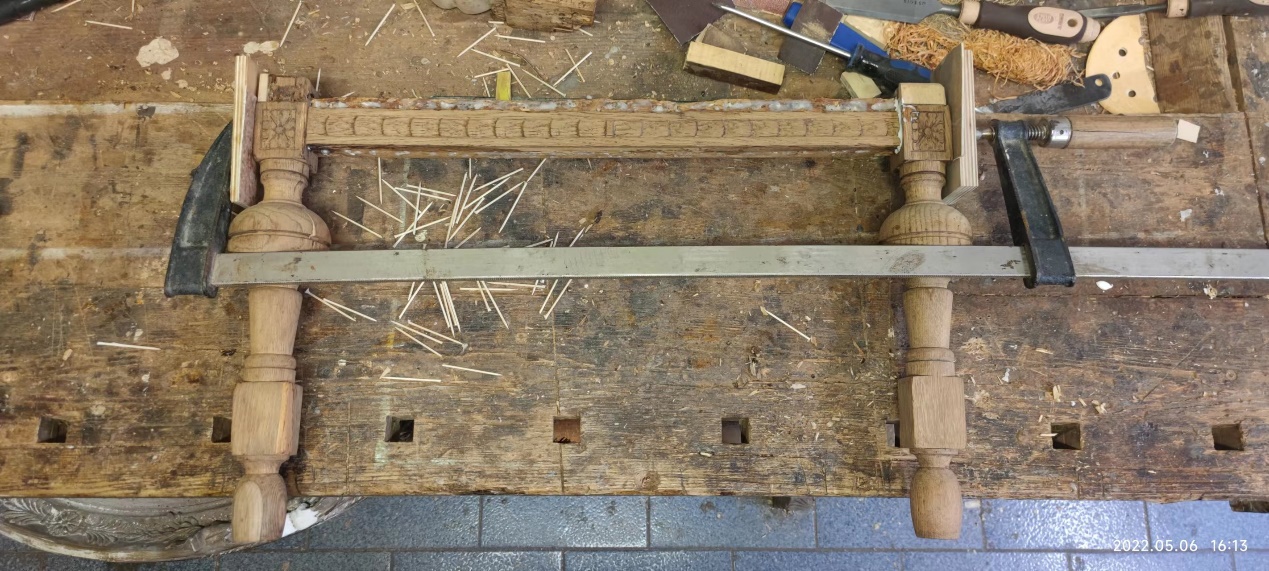 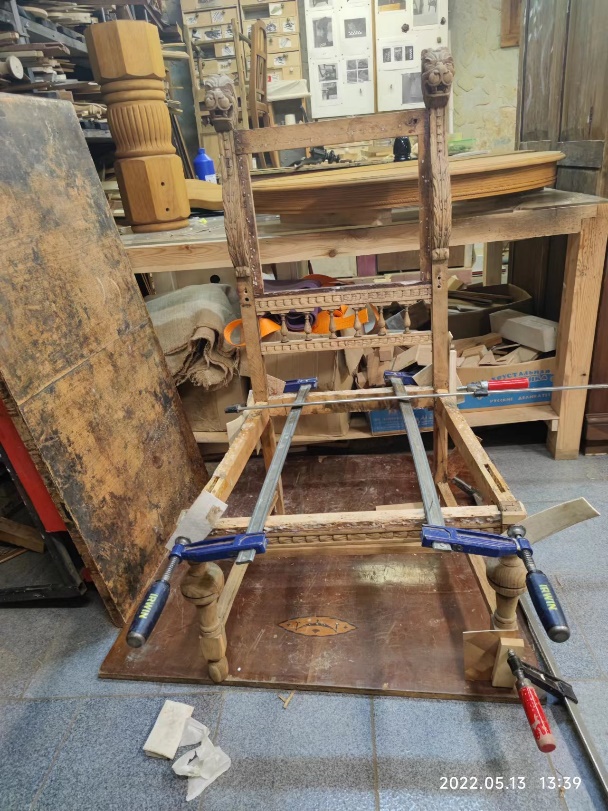 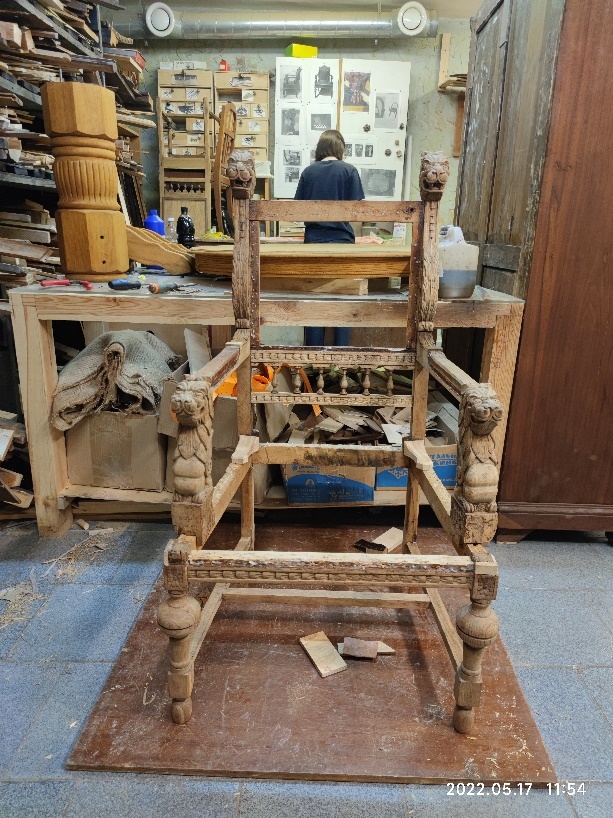 Фотография № 62~64 Сборка кресла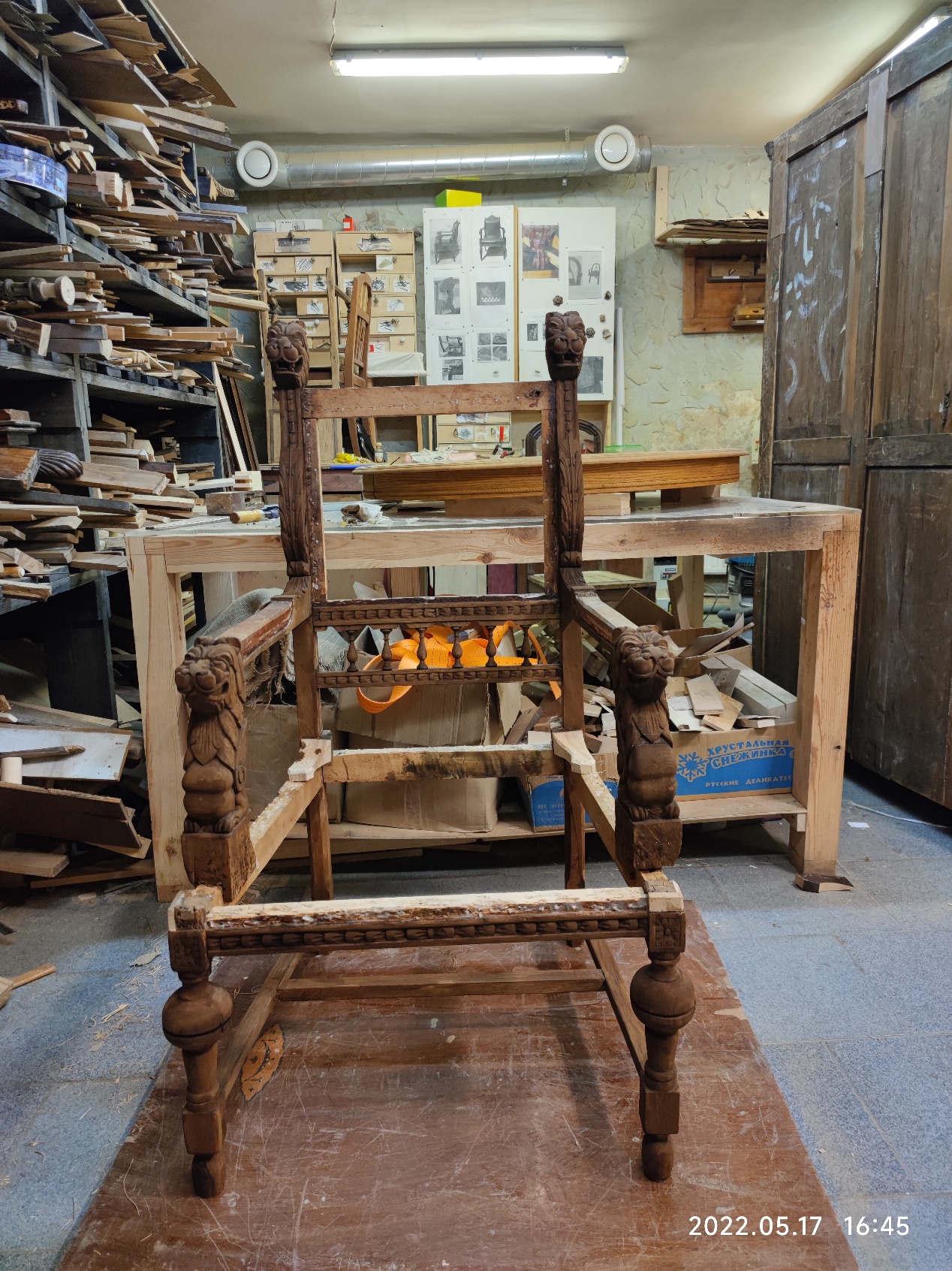 Фотография № 65  Тонировка кресла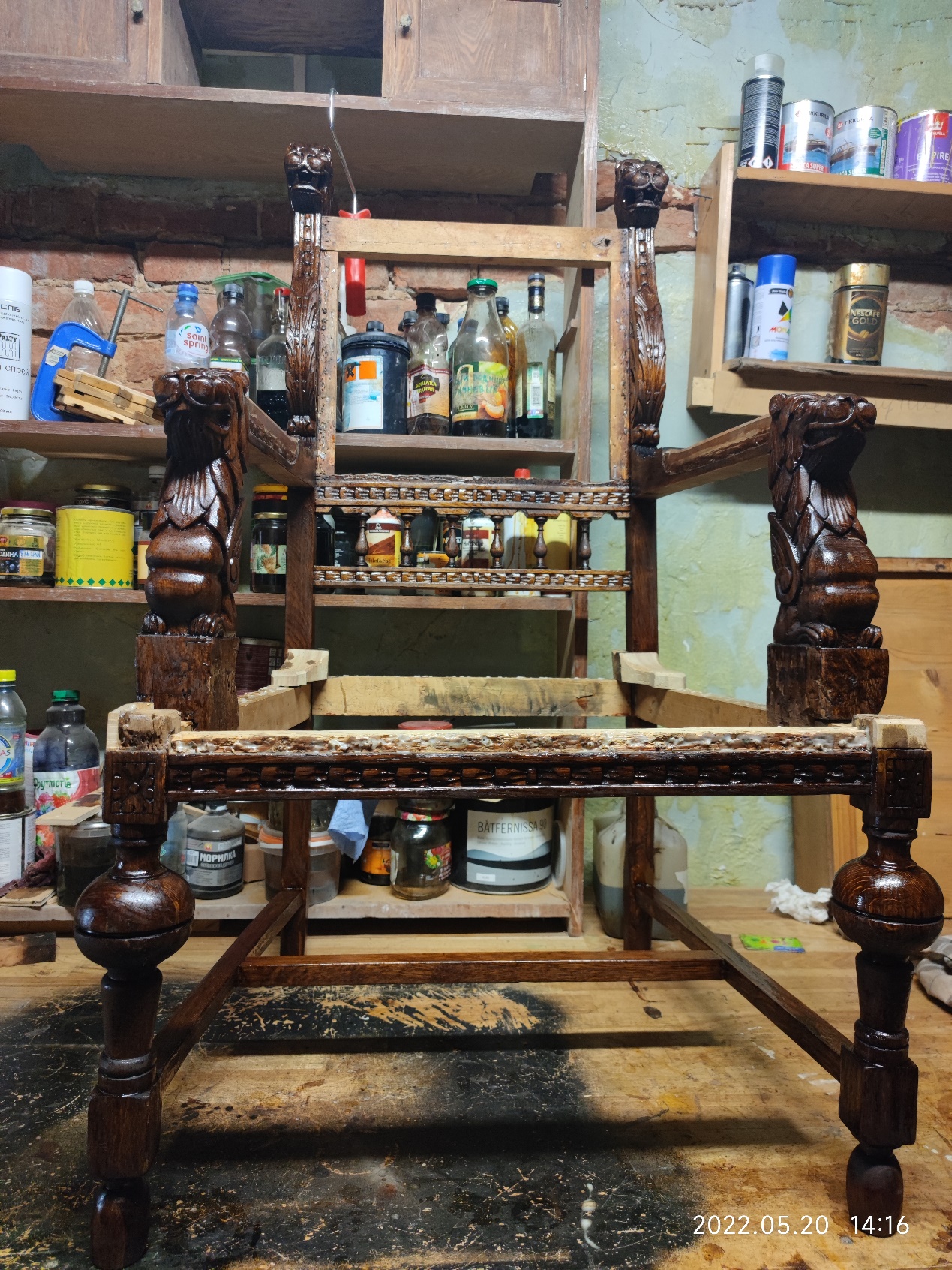 Фотография № 66 покрытие воском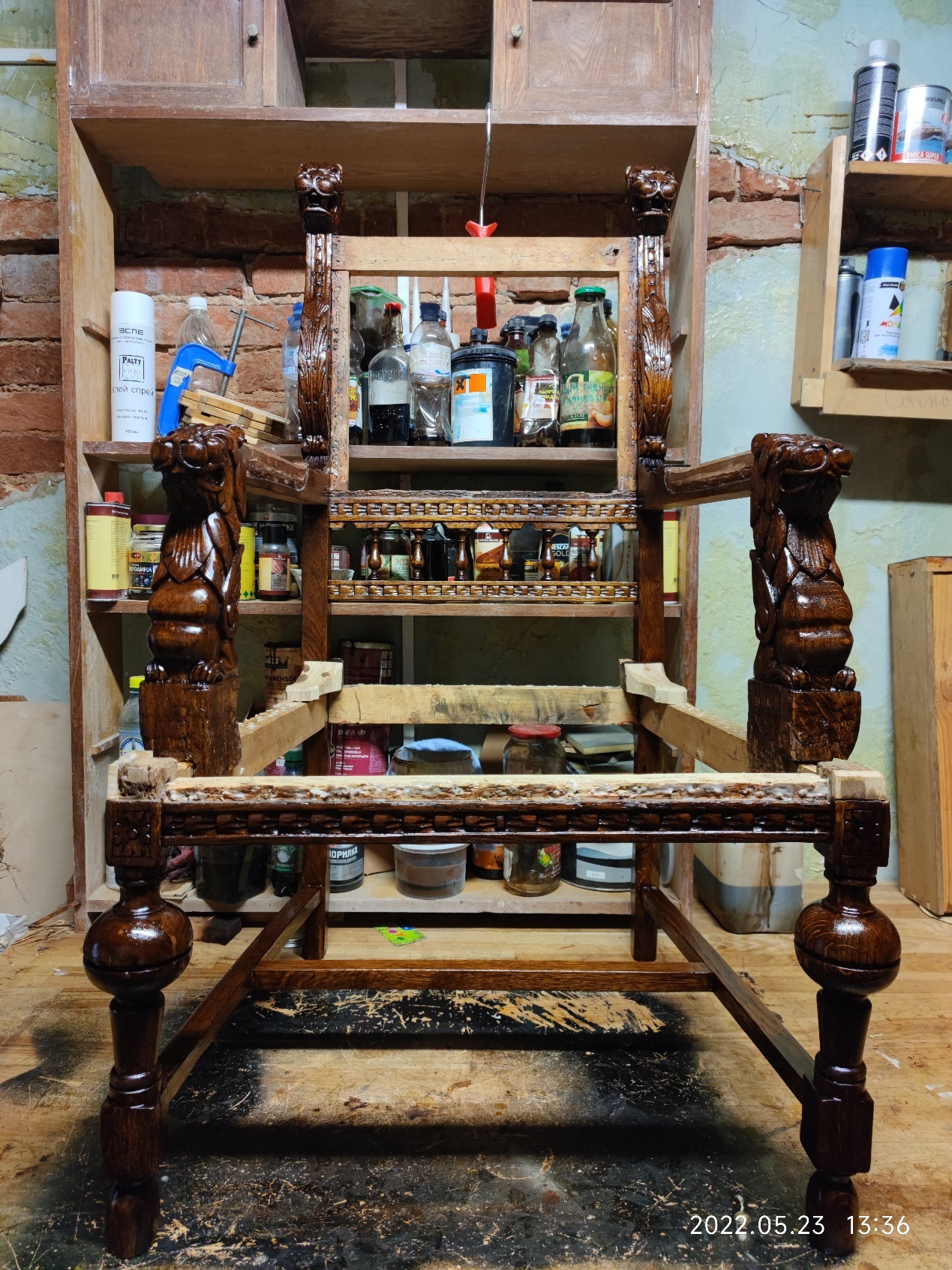 Фотография № 67 покрытие воском.( второй раз)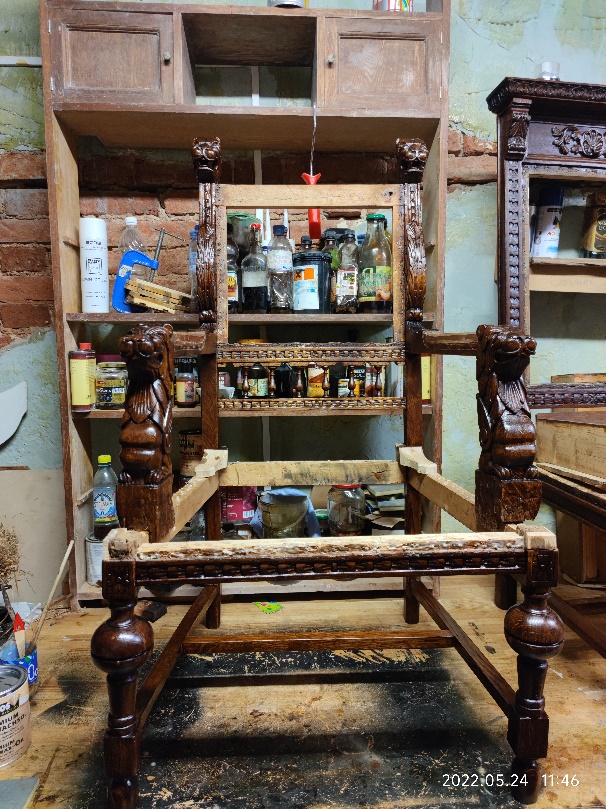 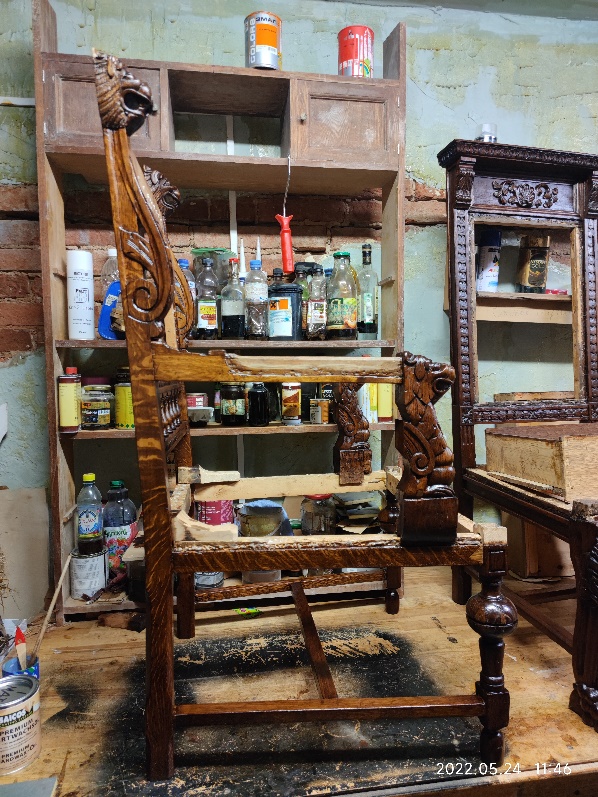 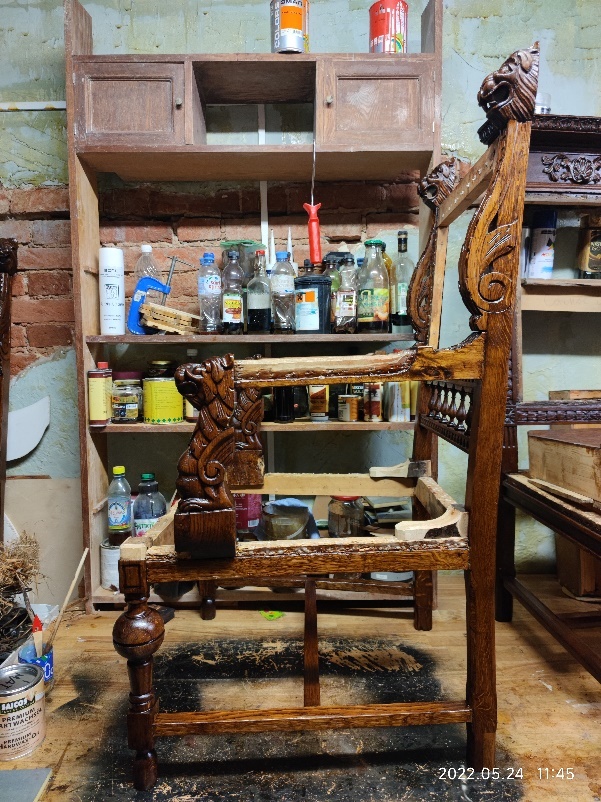 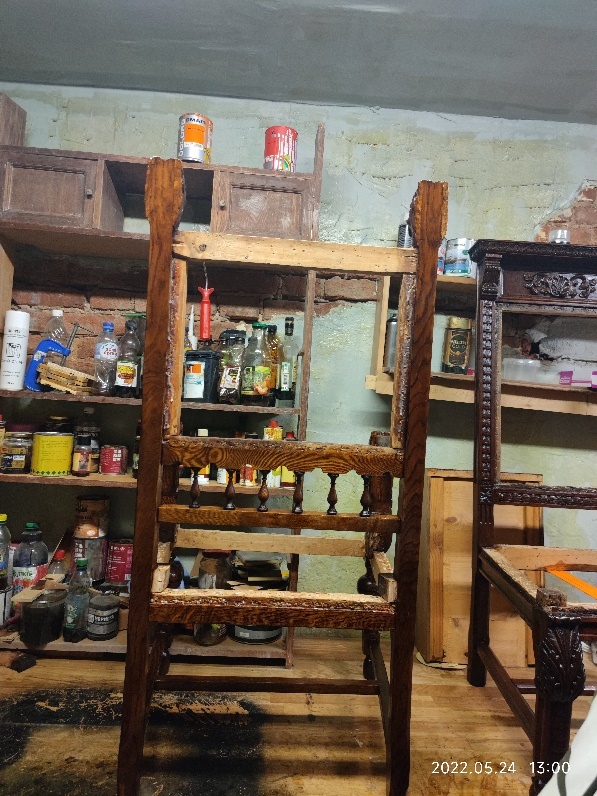 Фотография № 68~71 покрытие воском.(третий раз)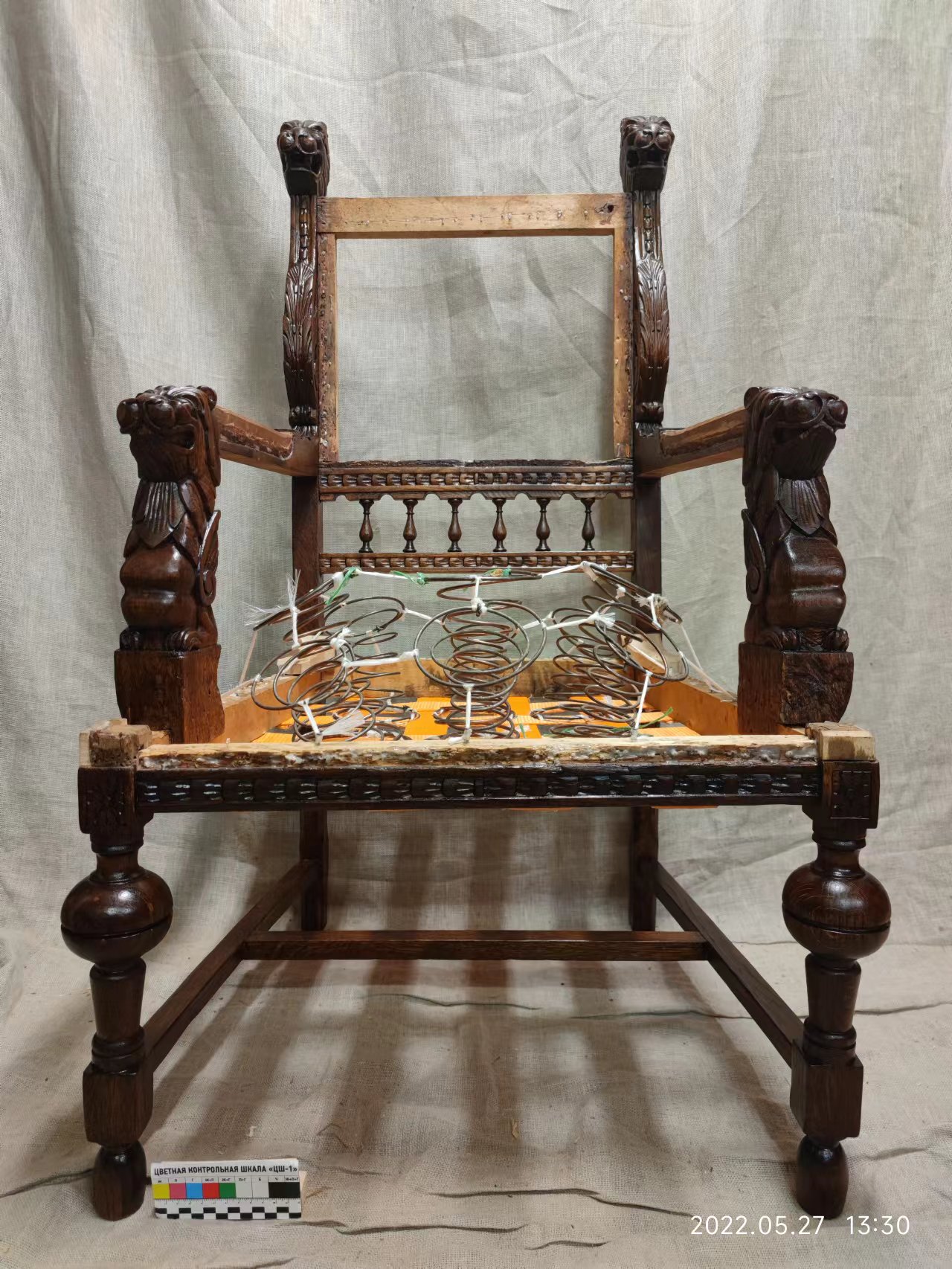 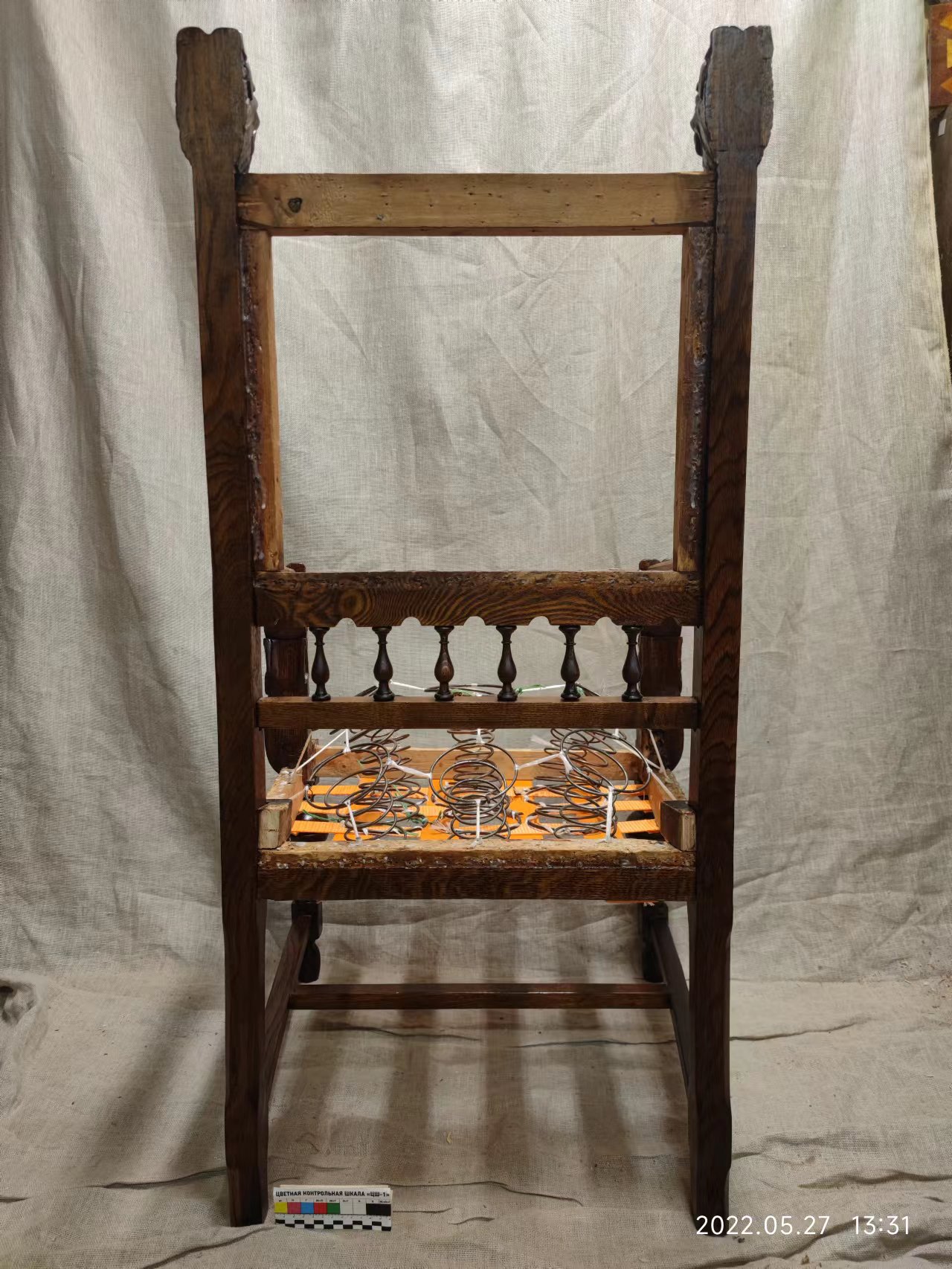 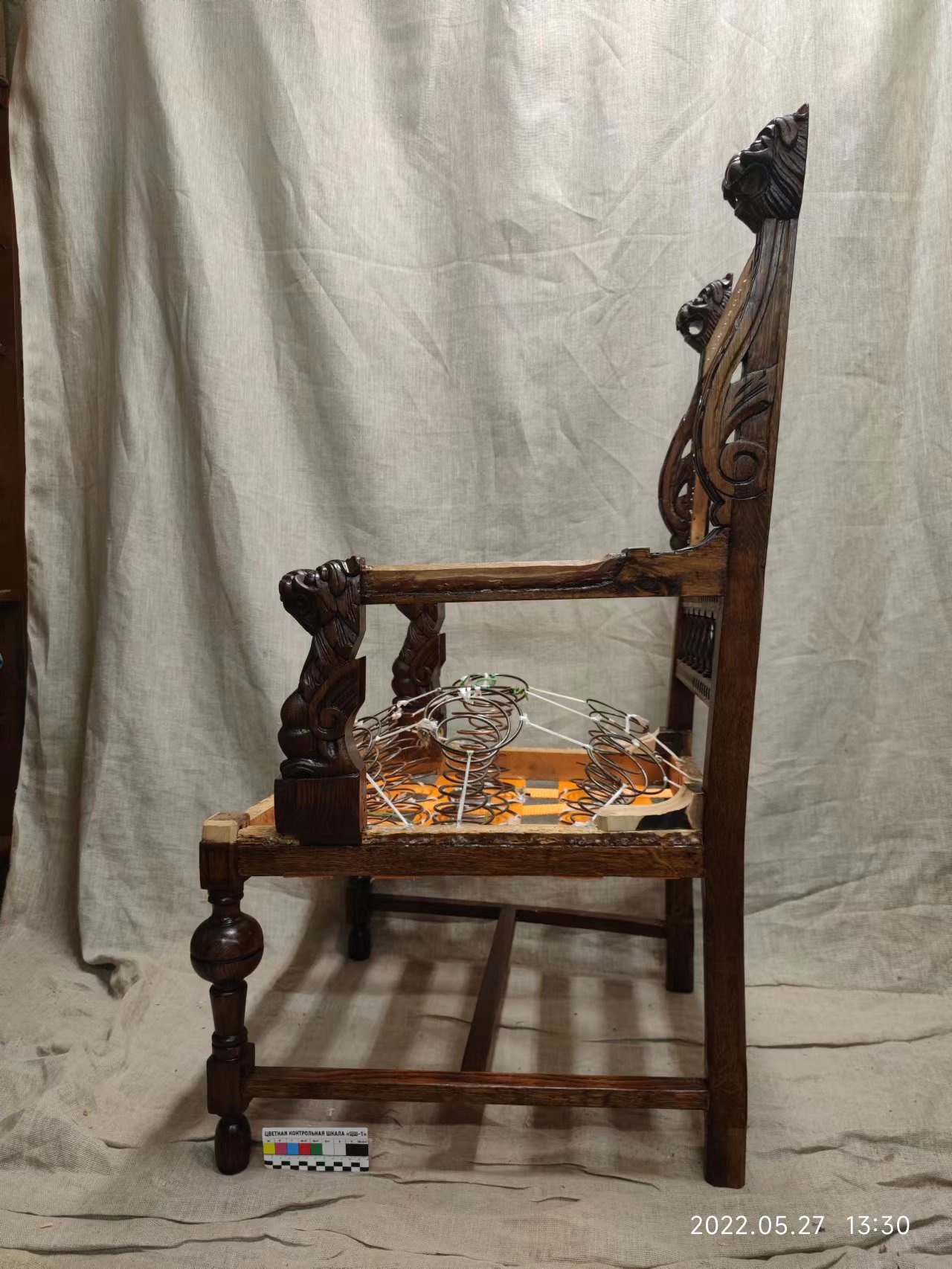 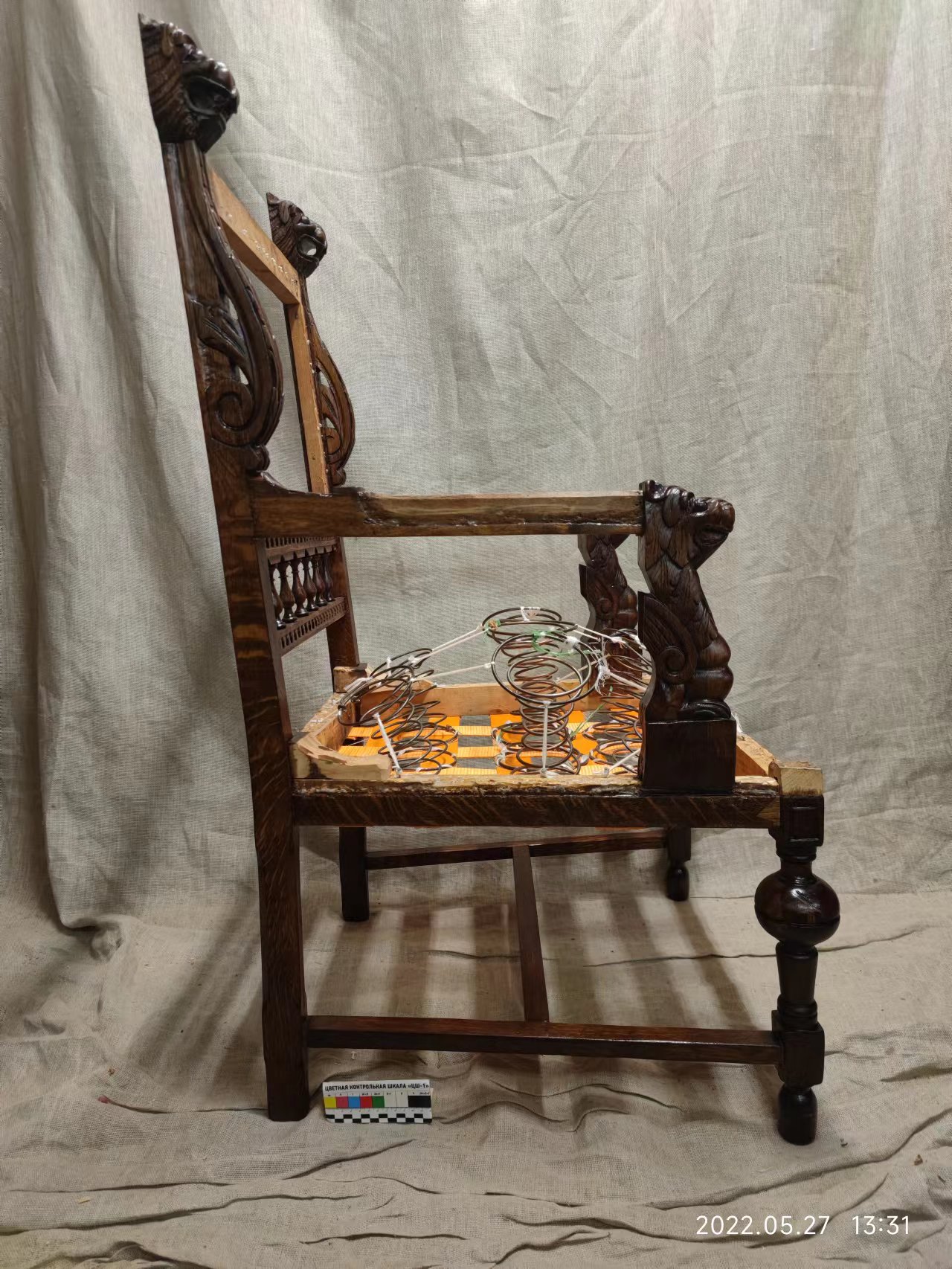 Фотография № 72~75 Кресло после реставрации.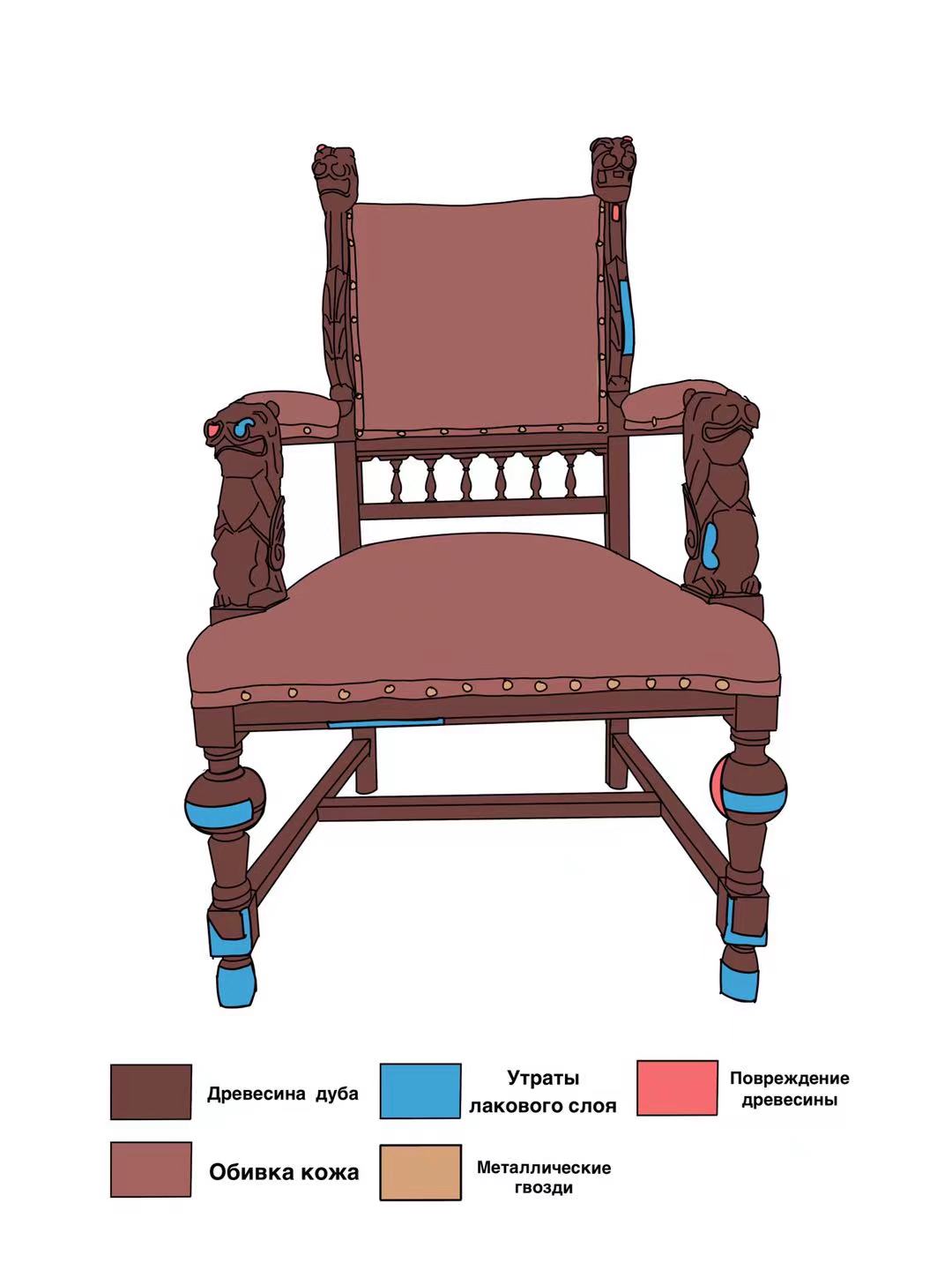 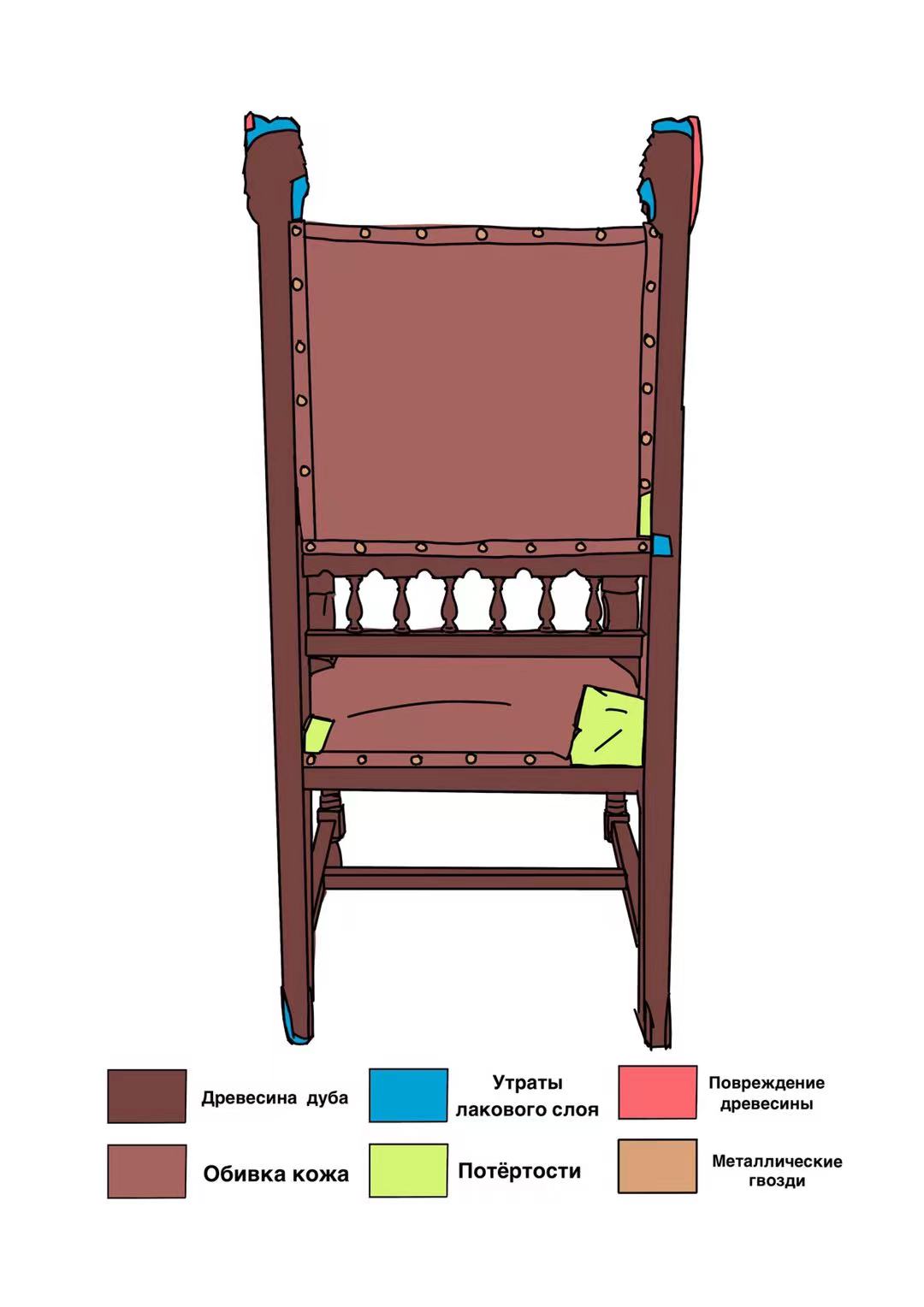 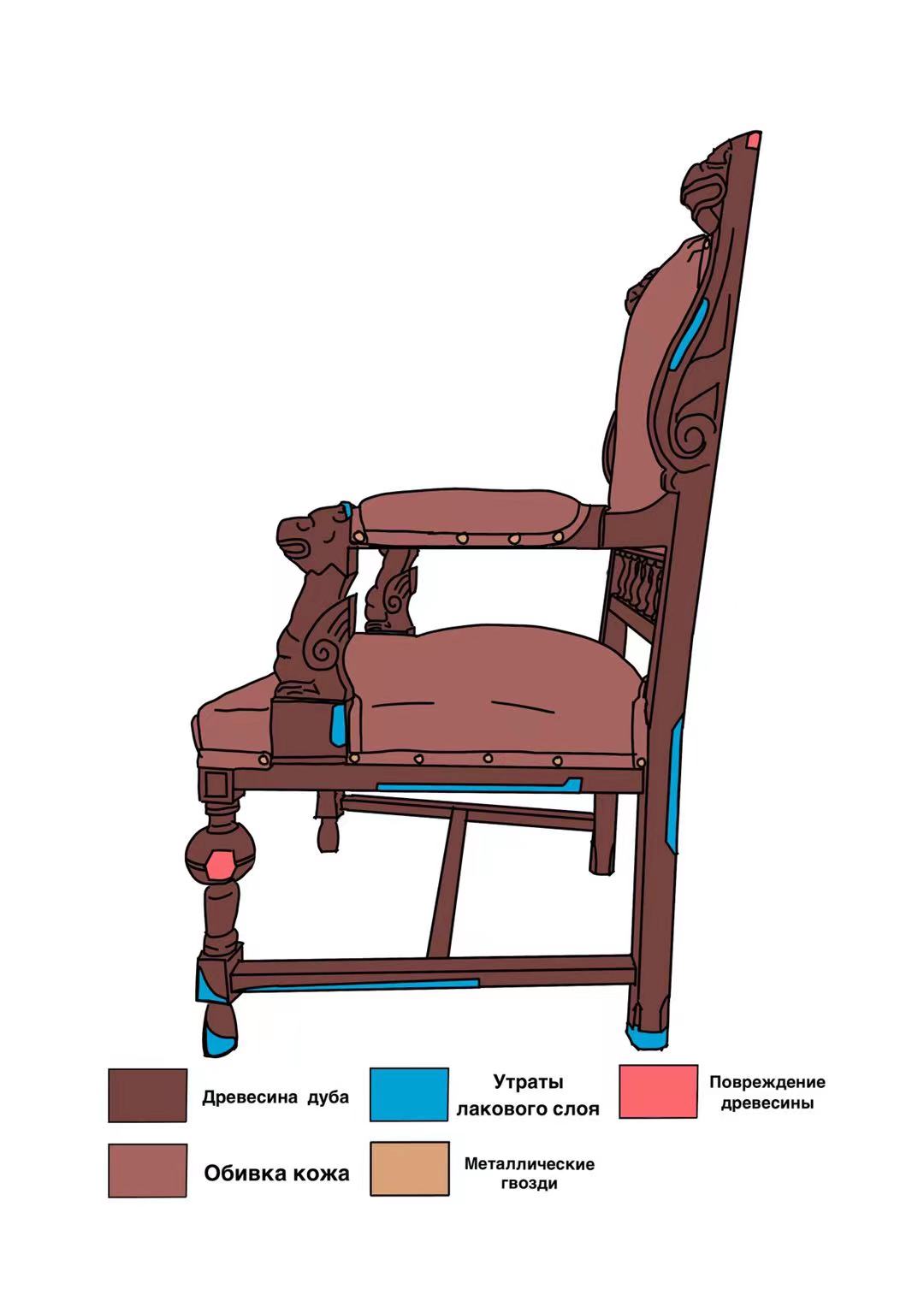 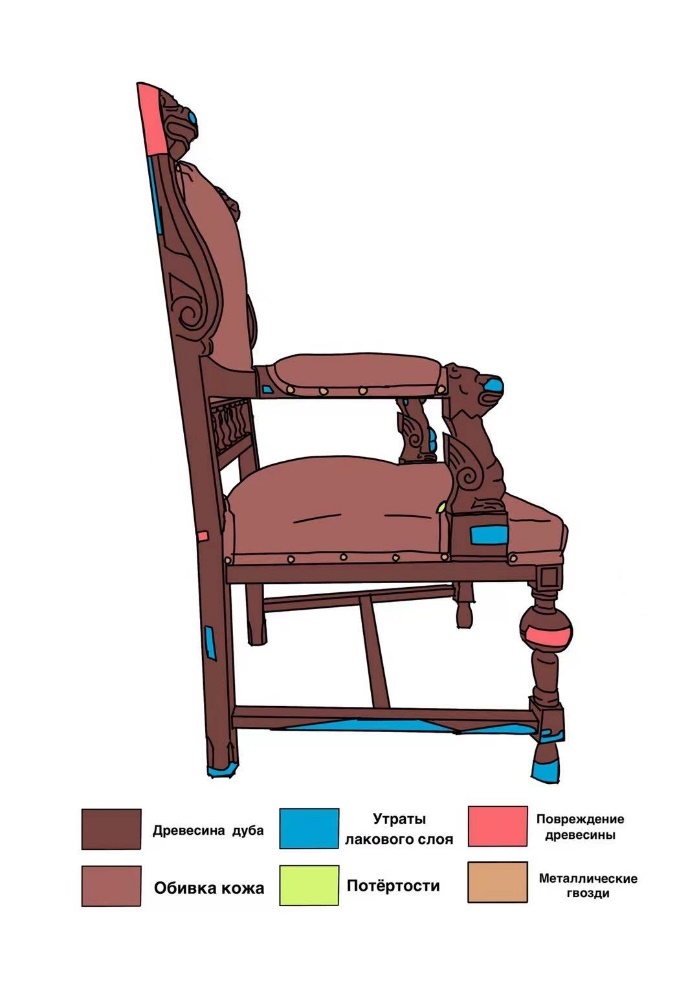 Фотография № 76~79 КартограммыГод поступления2022Вид пам-ка2№ по книге поступления инвентарный № пам-каВид памятниковОпределение, характер памятникаПамятники изобразительного искусстваПамятники прикладного и изобразительного искусстваАрхеологические памятникиДокументальные памятникиПрочие памятники истории и культурыКресло12345КреслоОбвести кружком цифровое обозначение видаОбвести кружком цифровое обозначение видаОбвести кружком цифровое обозначение видаОбвести кружком цифровое обозначение видаОбвести кружком цифровое обозначение вида3.  Каталожные данные о памятнике3.  Каталожные данные о памятникеПримечания, уточненияНаименование: Кресло дубовое, резное, с обивкой сидения на пружинной основе и спинки на мягкой основе. Авторство:Неизвестно.Время создания: Вторая половина XIX в.Материал, основа: дуб, кожезаменитель.Техника исполнения: Резьба, токарная работа, обивка сидения на пружинной основе, спинки на мягкой основе.Размеры (см):                                                             116.8 x 66,0 x 68.8№№п/пЦель и вид исследованияОписание и результат исследованияМесто хранения.№ и дата заключенияИсполнитель, должность (ф., и., о.)Лабораторное исследование не проводилосьЛабораторное исследование не проводилосьЛабораторное исследование не проводилосьЛабораторное исследование не проводилосьЛабораторное исследование не проводилосьЛабораторное исследование не проводилось№№ п/пОписание операций с указанием метода, технологии, рецептур, материалов и инструментов, выполнения сопровождающих иллюстративных материаловДатыначала и окончания операцииПодписи руководи-теля и исполни-теля работ1Визуальное обследование. Составление плана реставрационных работ и Фотофиксация.30.09.20212Разборка кресла. Снятие обивки на пружинной основе, удаление гвоздей, демонтаж пружин, снятие обивки со спинки. Используемые инструменты и материалы: плоскогубцы, отвёртки, гвоздодёр, ножницы.07.10.20213завершение работы по разборке. выдергивание гвоздей.28.10.20214Использование диметилформамида для очистки резных деталей04.11.20215Удаление старого лакового слоя. Заделка отверстий от гвоздей. Используемые инструменты и материалы: шкурка,  щётки, шлифовальная машинка,, тонкие клинья по диаметру отверстий, кисть,цикля разных форм и размеров18.11.2021-15.05.20226Восстановление отсутствующих элементов скульптурной резьбы на правой стороне спинки кресла.Используемые инструменты и материалы: вставки, металлические пружины, струбцины, клей, кисть,шпатель.03.24.20227Восстановление недостающей части скульптурной резьбы с левой стороны спинки кресла. (большая площадь).Используемые инструменты и материалы: вставки, металлические пружины, струбцины, клей, кисть, шпатель.03.28.20228Переклейка трещины на ножке кресла. Используемые инструменты и материалы:струбцины, клей, кисть, шпатель.29.03.20229Переклейка передних ножек кресла.Используемые инструменты и материалы: вставки, струбцины, клей, кисть,30.03.202213.04.202210Переклейка задних ножек кресла.
Используемые инструменты и материалы: вставка, клей, кисть, струбцины14.04.202211Реставрация подлокотников креслаИспользуемые инструменты и материалы: вставка, клей, кисть, струбцины18.04.202212заделка отверстий от гвоздей.Используемые инструменты и материалы:клей, щётки, зубочистки20.04.202213Расчистка резной спинки кресла.. Используемые инструменты и материалы: наждачная бумага, резец05.05.202214Предварительная сборка на сухую.Сборка передних ножек и передней царги.Наращивание толщены шиповых соединений передних ножек и царг для лучшего соединения деталей.Используемые инструменты и материалы: молоток, клей, кисть, струбцины06.05.202215Сборка креслаИспользуемые инструменты и материалы: молоток, струбцины, стамески, вставка, клей, кисть.	13.05.202216.05.202216Тонировка вставок морилкой концентрированной, подводя под тон оригинальных деталей. Тонировка всего кресла.Используемые инструменты и материалы: морилка SIRCA S.P.A. clear oak stain, спирт, кисть, ткань.  19.05.202217Покрытие кресла. Твердый воск фирмы Сайкос. Выравнивание тона кресла.Используемые инструменты и материалы: кисть, воск на основе воска и льняного масла, разбавленная морилка SIRCA.S.P.A.	20.05.202218Вторичное покрытие твердым воском. Используемые инструменты и материалы: Твердый воск фирмы Сайкос, кисть.	23.05.202219Третья покрытие маслом.Используемые инструменты и материалы: Твердый воск фирмы Сайкос кисть.24.05.202220Установить обивку кресла (кожа, обивка, пружины)Используемые инструменты: ножницы, гвоздевой пистолет, веревка, резинка.26.05.2022№№ п/пДатаНаименование иллюстративного материала; характер и условия выполненияКоличество103/09/2021Фотографии № 1-4. Вид до реставрации со всех сторон.03/09/2021Фотография № 5~6. Голова льва на спинке.03/09/2021Фотография № 7~8. передние ножки стула.03/09/2021Фотография № 9~10.Львиная голова на подлокотнике креслаФотография № 11.Нижний кронштейн стула.03/09/2021Фотография № 12~16 Снятие кожезаменителя и набивки на спинке кресла03/09/2021Фотография № 17~20 Снятие кожезаменителя и набивки на левом подлокотнике кресла03/09/2021Фотография № 21~24 Снятие кожезаменителя и обивки правого подлокотника кресла03/09/2021Фотография № 25~32 Снятие кожезаменителя и обивки сиденья.03/09/2021Фотография № 33~37 Разборка деревянного каркаса кресла.18/11/2022Фотография № 38~45 Удаление старого лакового слоя(с использованием диметилформамида)21/04/2022Фотография № 46~49 Удаление старого лакового слоя20/04/2022Фотография № 50~51 заделка отверстий от гвоздей19/04/2022Фотография № 52~58 Восполнение утрат19/04/2022Фотография № 59~61 Восполнение утрат16/05/2022Фотография № 62~64 Сборка кресла17/05/2022Фотография № 65  Тонировка кресла.20/05/2022Фотография № 66 покрытие воском.23/05/2022Фотография № 67 покрытие воском( второй раз)24/05/2022Фотография № 68~71 покрытие воском.(третий раз)26/05/2022Фотография № 72~75 Кресло. После реставрации.-Фотография № 76~79 Картограммы